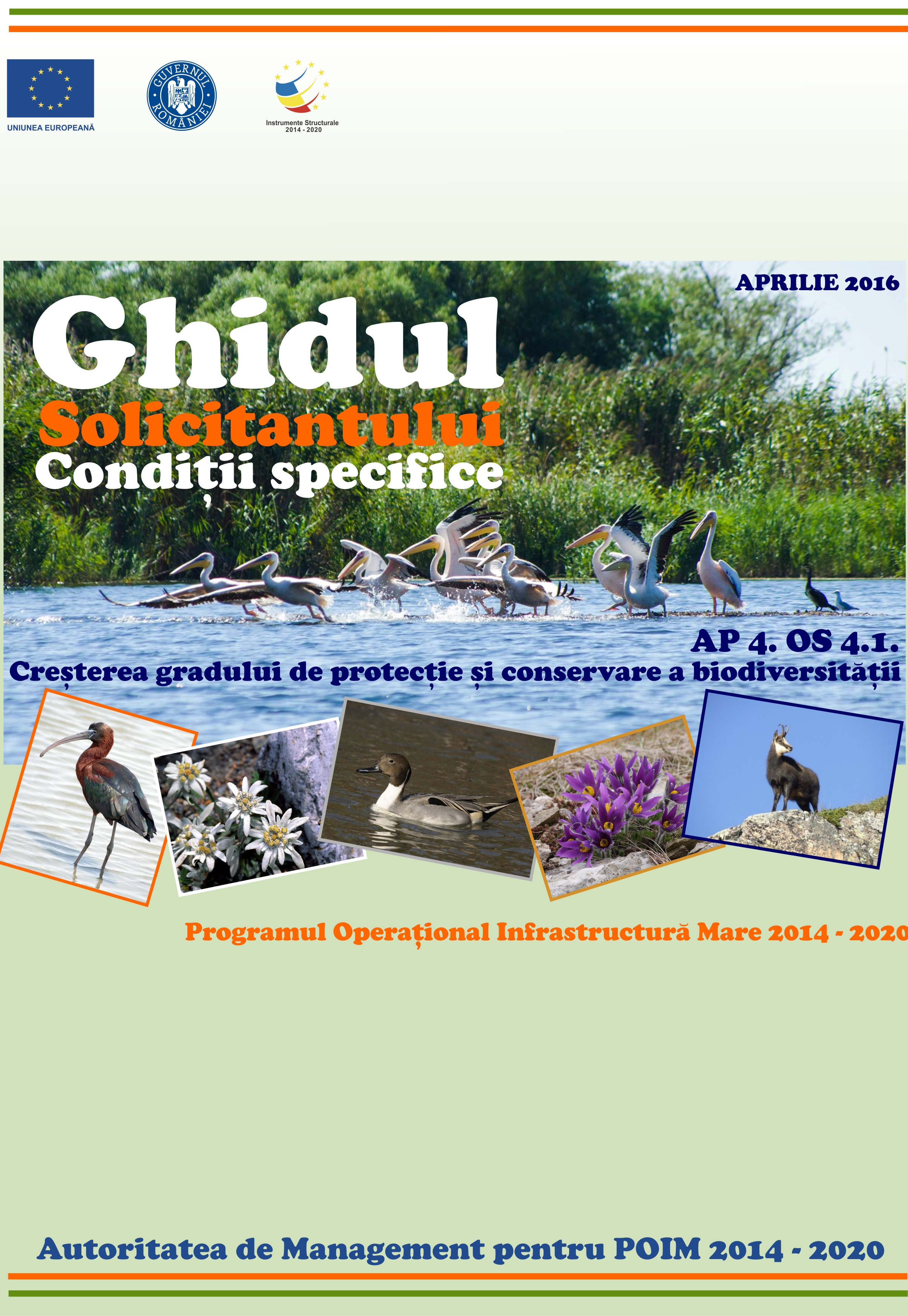 Ministerul Fondurilor EuropeneProgramul Operaţional Infrastructură Mare 2014-2020Axa Prioritară 4 - Protecţia mediului prin măsuri de conservare a biodiversităţii, monitorizarea calităţii aerului şi decontaminare a siturilor poluate istoricObiectivului Specific (OS) 4.1 „Creşterea gradului de protecţie conservare a biodiversităţii prin măsuri de management adecvate şi refacerea ecosistemelor degradate”GHIDUL SOLICITANTULUICREŞTEREA  PROTECŢIE ŞI CONSERVARE A BIODIVERSITĂŢII Cod apel: POIM/9/4/1/Creșterea gradului de protecție și conservare a biodiversității și refacerea ecosistemelor degradate2016CUPRINSCapitolul 1. Informaţii despre apelul de proiecte	31.1	Axa prioritară, prioritatea de investiţii, obiectiv specific	31.2	Tipul apelului de proiecte şi perioada de depunere a propunerilor de proiecte	31.3	Acţiunile sprijinite şi activităţi	41.3.1 Acţiunile finanţabile conform POIM	41.3.2 Activităţi finanţabile în cadrul OS 4.1	51.3.3 Activităţi cu caracter general	71.4	Tipuri de solicitanţi	91.5	Grup ţintă	121.6	Indicatori	121.7	Alocarea stabilită pentru apelul de proiecte	131.8	Valoarea minimă şi maximă a proiectului, rata de cofinanţare	141.8.1 Valoarea proiectelor	141.8.2 Ratele de cofinanţare a proiectelor	14Capitolul 2. Reguli pentru acordarea finanţării	152.1 Eligibilitatea solicitantului/partenerilor	152.2 Eligibilitatea proiectului	182.3 Eligibilitatea cheltuielilor	23Capitolul 3. Completarea cererii de finanţare	303.1 Completarea fişei de proiect	303.2. Înregistrarea solicitantului în sistem	313.3. Modalitatea de completare a Cererii de finanţare	323.3.1 Obiectivele şi rezultatele proiectului	323.3.2. Context şi justificare	323.3.3 Sustenabilitate	343.3.4 Relevanţă	343.3.5 Riscuri	353.3.6 Complementaritate	353.3.7 Aplicarea principiilor orizontale	353.3.8 Specializare inteligentă	363.3.9 Descrierea investiţiei	363.3.10. Corelarea cu prevederile privind evaluarea de mediu	423.3.11. Studiul de fezabilitate	423.3.12. Managementul de proiect	423.2.13. Elaborarea bugetului şi categoriile de cheltuieli	43Capitolul 4. Procesul de evaluare şi selecţie	464.1 Descriere generală	464.1.1 Verificarea administrativă şi a eligibilităţii cererilor de finanţare	464.1.2 Evaluarea cererilor de finanţare	474.2 Depunerea şi soluţionarea contestaţiilor	48Capitolul 5. Contractarea proiectelor	49Capitolul 6. Anexe	50Anexa 1a. Cererea de finanţare	50Anexa 1b. Formatul Fişei de Proiect (document opţional)	50Anexa 2. Fişă de control la depunerea Cererii de finanţare (pentru solicitant) şi Fişă de control la contractare	50Anexa 3. Grila de verificare administrativă şi evaluare a cererilor de finanţare	50Anexa 4. Modele declarații (de eligibilitate, angajament, conflict de interese, declarație privind eligibilitatea TVA aferente cheltuielilor, terenuri)	50Anexa 5. Model de Acord de parteneriat – model orientativ	50Anexa 6. Categorii de cheltuieli	50Anexa 7. Model orientativ al contractului de finanţare	50Anexa 8. Lista planurilor de management/planurilor de acţiune  aprobate de către Ministerul Mediului, Apelor şi Pădurilor (se va actualiza lunar pe site-ul MFE)	50Anexa 9. Indicatori de mediu	50Capitolul 1. Informaţii despre apelul de proiectePrezentul ghid a fost elaborat de Autoritatea de Management pentru Programul Operaţional Infrastructură Mare (POIM) pentru solicitanţii care doresc să obţină finanţare nerambursabilă pentru proiecte privind protecţia biodiversităţii din cadrul Axei Prioritare 4 “Protecţia mediului prin măsuri de conservare a biodiversităţii, monitorizarea calităţii aerului şi decontaminare a siturilor poluate istoric”, Obiectivul Specific (OS) 4.1 „Creşterea gradului de protecţie şi conservare a biodiversităţii prin măsuri de management adecvate şi refacerea ecosistemelor degradate”. În situaţia în care pe parcursul apelului de proiecte intervin modificări ale cadrului legal ori alte modificări de natură a afecta regulile şi condiţiile de finanţare stabilite prin prezentul Ghid, inclusiv prelungirea termenului de depunere, AM POIM va aduce completări sau modificări ale conţinutului acestuia, prin publicarea unei versiuni revizuite.Axa prioritară, prioritatea de investiţii, obiectiv specificAxa Prioritară 4 Protecţia mediului prin măsuri de conservare a biodiversităţii, monitorizarea calităţii aerului şi decontaminare a siturilor poluate istoric vizează prioritatea de investiţii 6d „Protejarea şi refacerea biodiversităţii şi a solurilor şi promovarea unor servicii ecosistemice, inclusiv prin Natura 2000 şi de infrastructură ecologică”, urmărind, prin Obiectivul Specific 4.1 “Creşterea gradului de protecţie şi conservare a biodiversităţii prin măsuri de management adecvate şi refacerea ecosistemelor degradate”, promovarea măsurilor de conservare a biodiversităţii în conformitate cu Cadrul de Acţiuni Prioritare pentru Natura 2000, Strategia Europeană pentru Biodiversitate 2020 şi cu Strategia Naţională şi Planul de Acţiune pentru Conservarea Biodiversităţii 2014 – 2020, aprobată prin HG nr. 1081/2013, prin Obiectivele B, C şi F ale acesteia.Obiectivul Specific 4.1 “Creşterea gradului de protecţie şi conservare a biodiversităţii prin măsuri de management adecvate şi refacerea ecosistemelor degradate” promovează acţiuni ce contribuie la îndeplinirea obiectivelor Strategiei UE pentru Biodiversitate 2020, Cadrul de Acţiuni Prioritare pentru Natura 2000, Strategia Naţională şi Planul de Acţiune pentru Conservarea Biodiversităţii 2014 – 2020, ce iau în considerare nevoile concrete de protecţie a biodiversităţii din România.Tipul apelului de proiecte şi perioada de depunere a propunerilor de proiecteApelul de proiecte lansat prin prezentul ghid este apel de proiecte necompetitiv cu depunere continuă. Data şi ora deschidere apel de proiecte: 19.04.2016Data şi ora începere depunere de proiecte: 20.06.2016, ora 10Data şi ora închidere depunere de proiecte: 30.06.2018, ora 10Atenție!Proiectele depuse înainte de data comunicată prin prezentul ghid vor fi respinse automat.Data limită de primire a proiectelor este corelată cu cadrul de performanţă al programului. AM POIM poate prelungi termenul de depunere în funcție de solicitările primite, de rata de contractare a proiectelor, deciziile de realocare a unor fonduri sau alte considerente.Cererile de finanţare se vor depune prin aplicaţia electronică MySMIS2014, cu toate anexele solicitate prin ghidul solicitantului. Modalităţile de utilizare a aplicaţiei vor fi publicate pe site-ul www.fonduri-ue.ro.Acţiunile sprijinite şi activităţi1.3.1 Acţiunile finanţabile conform POIMPrin Obiectivul Specific 4.1 sunt vizate următoarele tipuri de acţiuni:Elaborarea studiilor pentru monitorizarea şi evaluarea stării de conservare a speciilor şi habitatelor de importanţă comunitară; Inventarierea speciilor sălbatice de interes comunitar în vederea determinării măsurilor pentru menţinerea/îmbunătăţirea stării de conservare a speciilor şi habitatelor de importanţă comunitară, fie la nivel naţional, fie la nivel de sit; Alte activităţi necesare specifice elaborării planurilor de managementMăsuri pentru menţinerea şi îmbunătăţirea stării de conservare a speciilor şi habitatelor de importanţă comunitară, inclusiv reconstrucţia ecologică a ecosistemelor de pe suprafaţa ariilor naturale protejate, inclusiv a siturilor Natura 2000;Monitorizarea şi evaluarea stării de conservare a speciilor şi habitatelor de importanţă comunitară; Reducerea efectelor presiunilor hidromorfologice la nivelul cursurilor de apă în vederea protecţiei biodiversităţii (pasaje de trecere a ihtiofaunei pentru lucrările de barare transversală a cursului de apă, restaurarea zonelor umede, restaurarea albiei şi a reliefului din lunca inundabilă a corpurilor de apă, etc.);Crearea şi menţinerea coridoarelor ecologice, crearea şi menţinerea coridoarelor de migraţie a speciilor, conservarea conectivităţii şi funcţionalităţii ecologice, menţinerea şi/sau îmbunătăţirea conectivităţii pentru reţeaua de arii protejate, inclusiv a reţelei Natura 2000;Alte tipuri de măsuri similare, conform planurilor de management.Menţinerea şi refacerea ecosistemelor degradate şi a serviciilor furnizate (împăduriri, coridoare ecologice etc.), situate în afara ariilor naturale protejate, în acord cu obiectivele europene în domeniu, inclusiv în mediul marin ! Această acţiune nu face obiectul prezentului ghid de finanţare. Un apel dedicat pentru acţiunea D va fi deschis în 2017.1.3.2 Activităţi finanţabile în cadrul OS 4.1Pentru a fi eligibile spre finanţare, operaţiunile ce urmează a fi dezvoltate în cadrul acestui obiectiv specific vor finanţa următoarele activităţi orientative, specifice acţiunilor identificate de program:Elaborarea de studii (inclusiv studii socio-economice) în vederea fundamentării planurilor de management/măsurile de conservare elaborate/revizuite prin proiectele propuse în cadrul acestei sesiuni în conformitate cu prevederile art. 2 al. (3) Directiva Habitate şi art. (2) Directiva Păsări şi legislaţia naţionalăElaborarea studiilor de inventariere şi cartare a speciilor sălbatice de interes comunitar în vederea determinării măsurilor pentru menţinerea/îmbunătăţirea stării de conservare a speciilor şi habitatelor de importanţă comunitară, fie la nivel naţional, fie la nivel de sit; Elaborarea studiilor referitoare la mediul abiotic ce influenţează speciile şi habitatele de interes comunitar;Elaborarea studiilor de evaluare a activităţilor cu potenţial impact antropic (presiuni şi ameninţări) ce afectează speciile şi habitatele de importanţă comunitară;Elaborarea măsurilor de management/conservare cu scopul menţinerii/ îmbunătăţirii stării de conservare a speciilor şi habitatelor de interes comunitar;Elaborarea metodologiilor şi protocoalelor de monitorizare a stării de conservare a habitatelor şi speciilor de importanţă comunitară/naţională, inclusiv a metodologiilor şi planurilor privind paza arealelor în care se află specii şi habitate de importanţă comunitară afectate de activităţi antropice, etc;Activităţi de educaţie şi creşterea gradului de conştientizare cu privire la conservarea şi îmbunătăţirea stării de conservare, cu respectarea regulilor de completare a bugetului;Alte activităţi specifice, identificate şi explicate de solicitant, necesare elaborării planurilor de management /planurilor de acţiune pentru speciile de interes comunitar.	Notă: în cadrul acestei acţiuni este eligibilă inclusiv activitatea de revizuire a planurilor de management, dacă această activitate a fost iniţial prevăzută în planul de management existent, dacă a expirat perioada de valabilitate stabilită prin plan, sau dacă este necesară revizuirea conform prevederilor legale sau administrative.Proiectele privind elaborarea planurilor de management pentru ariile naturale protejate pot viza:elaborarea unui singur plan de management care să acopere una sau mai multe arii naturale protejate (OUG nr. 57/2007: În cazul suprapunerii totale a ariilor naturale protejate, se va realiza un singur plan de management, ţinând cont de respectarea categoriei celei mai restrictive de management. În cazul suprapunerii parţiale a ariilor naturale protejate, planurile de management ale acestora se elaborează astfel încât în zonele de suprapunere să existe o corelare a măsurilor de conservare, cu respectarea categoriei celei mai restrictive de management)sauelaborarea mai multor planuri de management pentru una sau mai multe arii naturale protejate. Măsuri pentru menţinerea şi îmbunătăţirea stării de conservare a speciilor şi habitatelor de importanţă comunitară, inclusiv reconstrucţia ecologică a ecosistemelor de pe suprafaţa ariilor naturale protejate, inclusiv a siturilor Natura 2000;Monitorizarea şi evaluarea stării de conservare a speciilor şi habitatelor de importanţă comunitară; Reducerea efectelor presiunilor hidromorfologice la nivelul cursurilor de apă în vederea protecţiei biodiversităţii (pasaje de trecere a faunei pentru lucrările de barare transversală a cursului de apă acolo unde planurile de management a ariei naturale protejate prevede acest aspect, cu condiția ca funcționalitatea acestora să fie monitorizată pe durata de sustenabilitate a proiectului în vederea atingerii obiectivului de protecție a biodiversității, restaurare a zonelor umede, restaurare a albiei şi a reliefului din lunca inundabilă a corpurilor de apă, etc.); aceste lucrări vor fi eligibile doar dacă planul de management al ariei naturale protejate prevede această măsură specifică pentru cursul de apă respectiv;Reconstrucţia ecologică a unor habitate forestiere de interes comunitar;Reconstrucţia ecologică şi managementul adecvat al unor habitate de pajişti de interes comunitar;Crearea şi menţinerea coridoarelor ecologice, crearea şi menţinerea coridoarelor de migraţie a speciilor, conservarea conectivităţii şi funcţionalităţii ecologice, menţinerea şi/sau îmbunătăţirea conectivităţii pentru reţeaua de arii protejate, inclusiv a reţelei Natura 2000;Măsuri de restaurare a zonelor de retenţie, măsuri naturale de retenţie a apei prin schimbarea sau adaptarea practicilor de utilizare a terenurilor în agricultură, respectiv managementul pădurilor;Elaborarea documentelor pregătitoare necesare implementării măsurilor de conservare: studii de fezabilitate, documentaţia necesară eliberării avizelor şi acordurilor de mediu, proiectele tehnice, a detaliilor de execuţie, planuri de gestiune, amenajamente în vederea construirii şi întreţinerii ulterioare a lucrării, studiu de evaluare a impactului (EIA), studiu de evaluare adecvata (EA), studii suport necesare elaborarii documentaţiei de gospodărire a apelor (hidrologice, hidrogeologice, etc), studii necesare documentaţiei tehnice pentru autorizarea de construire (studii de arhitectură,  geotehnice, etc), studiu de împădurire, studii suport pentru planuri urbanistice (topografie, cadastru, etc), orice alte studii sau actitivităţi necesare implementării măsurilor de conservare;Revizuirea planului de management, dacă este o etapă cronologică subsecventă măsurilor din planul de management propuse spre implementare;Alte tipuri de măsuri similare, conform planurilor de management.Se vor finanţa activităţile prioritizate cuprinse în cadrul Planului de Management aprobat, cu accent pe măsurile de conservare active şi cu respectarea condiţiilor menţionate în Capitolul 3. Pentru acțiuni comune în mai multe arii protejate, cel puțin unul din Planurile de management trebuie să prevadă măsuri pentru asigurarea conectivității cu ariile protejate învecinate, din rețeaua ecologică de arii protejate.Acţiuni de completare a nivelului de cunoaştere a biodiversităţii şi ecosistemelor (monitorizarea şi evaluarea speciilor şi habitatelor, inclusiv a speciilor invazive etc.).Se vor finanţa proiecte realizate de către Ministerul Mediului, Apelor și Pădurilor (MMAP) sau MMAP în parteneriat cu o instituţie publică centrală/universităţi/muzee/institute de cercetare/ONG-uri. Proiectele vor avea ca obiectiv: evaluarea stării de conservare pentru toate speciile şi habitatele de interes comunitar la nivel naţional şi determinarea stării favorabile/nefavorabile a acestora, în conformitate cu prevederile directivelor Habitate şi Păsări în vederea realizării raportărilor de ţară. realizarea unei liste de specii invazive (plante şi animale), realizarea hărţilor de distribuţie a speciilor invazive la nivel naţional (cartarea), identificarea căilor de pătrundere ale speciilor invazive pe teritoriul României, identificarea metodelor de eradicare şi control a speciilor invazive. Atenție! Rezultatele acestor studii vor fi publicate pe site-ul MMAP.Prin urmare, proiectele vor fi eligibile doar în măsura în care fundamentează raportări solicitate de către Directiva Habitate şi Păsări sau pentru a fundamenta elemente necesare implementării Strategiei Naţionale pentru Conservarea Biodiversităţii. Alte proiecte pot fi propuse de MMAP doar dacă proiectele menţionate mai sus au fost promovate. Proiectele cu caracter naţional vor putea aborda acţiuni de informare/conştientizare cu privire la Reţeaua Natura 2000 în contextul raportărilor solicitate de către Directiva Habitate şi Directiva Păsări şi pentru fundamentarea elementelor necesare implementării Strategiei Naţionale pentru Conservarea Biodiversităţii.1.3.3 Activităţi cu caracter generalActivităţile specifice acţiunilor eligibile în cadrul POIM vor fi completate cu următoarele activităţi cu caracter general, care vor avea şi o bugetare distinctă, conform categoriilor de cheltuieli identificate în Anexa 6:Activităţi de informare şi publicitate proiect, conform Manualului de Identitate Vizuală (altele decât cele de conştientizare legate de protecţia biodiversităţii);Managementul de proiect (activitate derulată de echipa de proiect, diferită de activităţile derulate de către personalul organizaţiei solicitante);Auditul de proiect, pentru certificarea cheltuielilor înainte de plata finală; Pentru acţiunea A, se va include în mod obligatoriu activitatea legată de elaborarea evaluării strategice de mediu (SEA);Activităţi de întărire a capacităţii administrative doar pentru beneficiarii/partenerii care au calitatea de custozi administratori / APM, ANPM, MMAP implicaţi în proiect, pentru asigurarea unui management adecvat al ariilor naturale protejate, ca de exemplu:sesiuni de instruire (seminarii, grupuri de lucru etc.) având ca scop creşterea competenţelor personalului din structura de management a unei arii protejate sau a unei autorităţi cu responsabilităţi în domeniul protecţiei mediului în vederea asigurării stării favorabile de conservare a habitatelor şi speciilor de importanţă comunitară sau naţională;crearea sistemelor informatice pentru sectorul protecţia naturii, achiziţia de echipamente şi instrumentarul necesar administraţiei/custodelui în vederea monitorizării stării de conservare favorabilă a habitatelor, a speciilor de faună şi floră sălbatică de interes comunitar/naţional;achiziţia de laboratoare mobile sau mijloace de transport destinate activităţilor specifice de menţinere şi conservare a ariilor protejate, doar în cazul ariilor protejate care sunt gestionate prin structuri de administrare.Activităţile de management operaţional recurent ale ariilor naturale protejate nu sunt eligibile spre finanţare din POIM. În contextul referirii la ariile protejate, prin activităţi de management operaţional recurent ale ariilor naturale protejate se vor înţelege activităţi legate de administrarea ariei naturale protejate care sunt desfăşurate periodic şi repetitiv pe termen mediu/lung (ex.: costuri salariale ale întregului personal al organizaţiei, costuri administrative care nu au legătură cu managementul proiectului, patrularea, ecologizarea, etc.)Achiziţia de echipamente şi software este eligibilă doar în cazul în care este justificată contribuţia lor efectivă pentru întărirea capacităţii instituţionale a organizaţiilor responsabile cu managementul ariilor protejate. Fiecare achiziţie trebuie justificată prin prisma necesităţii în contextul atingerii obiectivelor de conservare.Pentru proiectele care includ un sistem informatic pentru implementarea planurilor de management, solicitanţii trebuie să obţină un acord separat de la Autoritatea Naţională pentru Protecţia Mediului (ANPM) în care se va preciza faptul că nu există suprapunere cu proiectul finanţat la nivel naţional de ANPM. De asemenea, solicitanţii îşi vor asuma responsabilitatea ca cele două sisteme să fie compatibile în momentul implementării activităţii.Pentru a fi eligibile, activităţile de întărire a capacităţii administrative trebuie să răspundă necesităţilor de instruire/întărire a capacităţii instituţionale în conformitate cu responsabilităţile din contractul de administrare/convenţia de custodie sau cu responsabilităţile Autorităţii pentru Protecţia Mediului (APM), ANPM, MMAP, aşa cum sunt descrise în documentele de uz intern relevante (ex: fişă de post) şi să se bazeze pe o analiză a deficienţelor şi măsurilor necesare de soluţionare a acestora. Cheltuielile aferente activităţilor de întărire a capacităţii administrative trebuie legate direct de gestionarea domeniului protecţia biodiversităţii şi de calitatea de custode a solicitantului şi nu pot fi legate de activităţi conexe ale organizaţiei (ex: achiziţia de softuri de contabilitate, de gestiune, etc).Alte tipuri de activităţi de creştere a capacităţii administrative pot fi eligibile în măsura în care se demonstrează relevanţa acestora faţă de realizarea acestui obiectiv.Tipuri de solicitanţiSolicitanţii eligibili în cadrul OS 4.1., pe categoriile de acţiuni finanţate se încadrează în următoarele categorii, după cum urmează:Pentru ariile naturale protejate care sunt atribuite în custodie/administrare, elaborarea planurilor de management/ seturilor de măsuri de conservare se va face de către:Custozi/Administratori ai ariilor naturale protejate care au personalitate juridică;Organizaţii neguvernamentale (asociaţii şi fundaţii) care să fie constituite în conformitate cu prevederile OG nr. 26/2000 cu privire la asociaţii şi fundaţii cu modificările şi completările ulterioare, inclusiv filiale ale asociaţiilor şi fundaţiilor internaţionale înregistrate în conformitate cu legislaţia în vigoare în România / institute de cercetare / universităţi / muzee - care să aibă prevăzut în actul constitutiv atribuţii de protecţia mediului şi/sau protecţia naturii, precum și autorităţi ale administraţiei publice centrale / locale / alte structuri în coordonarea / subordonarea autorităţilor centrale / locale, doar în parteneriat cu Custozi/Administratori ai ariilor naturale protejate;În aceste situaţii, liderul de parteneriat va fi întotdeauna custodele/administratorul ariilor naturale protejate.În cazul schimbării administraţiei/custodelui ariei naturale protejate pe parcursul evaluării/selecţiei, Autoritatea de Management trebuie informată imediat cu privire la schimbările intervenite. Pentru ariile naturale protejate care nu sunt atribuite în custodie/administrare, elaborarea planurilor de management/ seturilor de măsuri de conservare se va face de către:APM / instituţia care este responsabilă pentru asigurarea managementului ariei protejate;Organizaţii neguvernamentale (asociaţii şi fundaţii) care să fie constituite în conformitate cu prevederile OG nr. 26/2000 cu privire la asociaţii şi fundaţii cu modificările şi completările ulterioare, inclusiv filiale ale asociaţiilor şi fundaţiilor internaţionale înregistrate în conformitate cu legislaţia în vigoare în România  / institute de cercetare / universităţi / muzee - care să aibă prevăzut în actul constitutiv atribuţii de protecţia mediului şi/sau protecţia naturii, precum și autorităţi ale administraţiei publice centrale / locale / alte structuri în coordonarea / subordonarea autorităţilor centrale / locale, doar în parteneriat cu APM / instituţia care este responsabilă pentru asigurarea managementului ariei protejate.În aceste situaţii, oricare dintre aceştia va putea fi lider de parteneriat, însă, în mod obligatoriu, asumarea şi preluarea rezultatelor proiectului se va face de către APM / instituţia care este responsabilă pentru asigurarea managementului ariei protejate, conform prevederilor Acordului de parteneriat.În cazul în care, pe parcursul derulării proiectului, aria naturală protejată este atribuită în custodie/administrare, solicitantul are obligaţia să încheie un protocol de colaborare cu administratorul /custodele respectiv, în acest sens. Pentru planurile de acţiune pentru specii de interes comunitar:ONG-uri (asociaţii şi fundaţii), care să aibă prevăzut în actul constitutiv atribuţii de protecţia mediului şi/sau protecţia naturii şi care să fie constituite în conformitate cu prevederile OG nr. 26/2000 cu privire la asociaţii şi fundaţii cu modificările şi completările ulterioare, inclusiv filiale ale asociaţiilor şi fundaţiilor internaţionale înregistrate în conformitate cu legislaţia în vigoare în RomâniaUniversităţi care să aibă prevăzut în actul constitutiv atribuţii de protecţia mediului şi/sau protecţia naturii;Institute de cercetare/ muzee care să aibă prevăzut în actul constitutiv atribuţii de protecţia mediului şi/sau protecţia naturii;MMAP, ANPM;Alte instituţii publice.Atenție!În situaţia pierderii de către Beneficiar a calităţii de custode/administrator în timpul perioadei de implementare a proiectului, din motive imputabile lui (respectiv pentru ca nu își îndeplinește obligațiile din contractul de custodie/administrare, etc.), contractul de finanțare poate fi reziliat, nemaifiind îndeplinite condițiile de eligibilitate ale beneficiarilor. Pentru ariile naturale protejate care sunt atribuite în custodie/administrare, implementarea planurilor de management / seturilor de măsuri de conservare aprobate, se va face de către:Custozi/Administratori ai ariilor naturale protejate care au personalitate juridică;Organizaţii neguvernamentale (asociaţii şi fundaţii) care să fie constituite în conformitate cu prevederile OG nr. 26/2000 cu privire la asociaţii şi fundaţii cu modificările şi completările ulterioare, inclusiv filiale ale asociaţiilor şi fundaţiilor internaţionale înregistrate în conformitate cu legislaţia în vigoare în România / institute de cercetare / universităţi / muzee - care să aibă prevăzut în actul constitutiv atribuţii de protecţia mediului şi/sau protecţia naturii precum și autorităţi ale administraţiei publice centrale / locale / alte structuri în coordonarea / subordonarea autorităţilor centrale / locale, doar în parteneriat cu Custozi/Administratori ai ariilor naturale protejate;În aceste situaţii, liderul de parteneriat va fi custodele/administratorul ariilor naturale protejate.În cazul schimbării administraţiei/custodelui ariei naturale protejate pe parcursul evaluării/selecţiei proiectului, Autoritatea de Management trebuie informată imediat cu privire la schimbările intervenite.Pentru ariile naturale protejate care nu sunt atribuite în custodie/administrare, implementarea planurilor de management / seturilor de măsuri de conservare aprobate se va face de către:APM  / instituţia care este responsabilă pentru asigurarea managementului ariei protejate;Organizaţii neguvernamentale (asociaţii şi fundaţii) care să fie constituite în conformitate cu prevederile OG nr. 26/2000 cu privire la asociaţii şi fundaţii cu modificările şi completările ulterioare, inclusiv filiale ale asociaţiilor şi fundaţiilor internaţionale înregistrate în conformitate cu legislaţia în vigoare în România / institute de cercetare / universităţi / muzee -  care să aibă prevăzut în actul constitutiv atribuţii de protecţia mediului şi/sau protecţia naturii precum și autorităţi ale administraţiei publice centrale / locale / alte structuri în coordonarea / subordonarea autorităţilor centrale / locale, doar în parteneriat cu APM / instituţia care este responsabilă pentru asigurarea managementului ariei protejate;În aceste situaţii, lider de parteneriat, va fi APM  / instituţia care este responsabilă pentru asigurarea managementului ariei protejate, conform prevederilor Acordului de parteneriat.Planurile de acţiune pentru speciile de interes comunitar, care conţin măsuri concrete de conservare şi nu vizează aspecte de reglementare, vor fi implementate de către:MMAP  / ANPM;Organizaţii neguvernamentale (asociaţii şi fundaţii) care să fie constituite în conformitate cu prevederile OG nr. 26/2000 cu privire la asociaţii şi fundaţii cu modificările şi completările ulterioare, inclusiv filiale ale asociaţiilor şi fundaţiilor internaţionale înregistrate în conformitate cu legislaţia în vigoare în România / institute de cercetare / universităţi / muzee care să aibă prevăzut în actul constitutiv atribuţii de protecţia mediului şi/sau protecţia naturii,  în parteneriat cu MMAP  / ANPM;În aceste situaţii, oricare dintre aceştia va putea fi lider de parteneriat, însă, în mod obligatoriu, asumarea şi preluarea rezultatelor proiectului se va face de către MMAP / ANPM, conform prevederilor Acordului de parteneriat.Atenție!În situaţia pierderii de către Beneficiar a calităţii de custode/administrator în timpul perioadei de implementare a proiectului, din motive imputabile lui (respectiv pentru ca nu își îndeplinește obligațiile din contractul de custodie/administrare, etc.), contractul de finanțare poate fi reziliat, nemaifiind îndeplinite condițiile de eligibilitate ale beneficiarilor. Ministerul Mediului, Apelor şi Pădurilor (MMAP), individual sau în parteneriat cu instituţii publice centrale / universităţi / institute de cercetare / ONG-uri.Grup ţintăGrupul ţintă este reprezentat de populaţia României.IndicatoriPentru Obiectivul Strategic 4.1. Creşterea gradului de protecţie şi conservare a biodiversităţii prin măsuri de management adecvate şi refacerea ecosistemelor degradate, au fost prevăzuţi următorii indicatori de realizare imediată, care sunt obligatorii la nivel de proiect:Pe lângă indicatorii obligatorii menţionaţi, fiecare proiect va avea şi indicatori fizici asociaţi rezultatelor.Toate proiectele de tip B vor avea indicator de rezultat asociat, după cum urmează:Calificative ■ FV - Favorabilă   NA - Neraportată  ■ XX - Necunoscută    ■ U1 – Necorespunzător - neadecvat     ■ U2 – Nefavorabil - necorespunzătorToate proiectele vor demonstra contribuţia la indicatorul de rezultat al Programului:Definiţiile indicatorilor şi indicaţii privind cuantificarea acestora2S36 = Numărul de situri Natura 2000 date în administrare sau custodie, cu un plan de management aprobat şi măsuri de conservare implementate.CO23 = Suprafaţa unor arii restaurate sau create în vederea îmbunătăţirii stării de conservare a unei specii ameninţate. Operaţiunile pot fi derulate atât în interiorul, cât şi în exteriorul ariilor Natura 2000, ducând la îmbunătăţirea stării de conservare a speciei vizate, habitatelor sau ecosistemelor pentru biodiversitate, precum şi furnizarea de servicii ecosistemice. În cuantificarea indicatorului se vor avea în vedere doar suprafeţele care beneficiază direct de măsuri de conservare (de exemplu, pentru parcurile naţionale nu se va menţiona suprafaţa integrală a parcurilor, ci aceea în care se desfăşoară activităţile de conservare).2S38  = documente elaborate pentru siturile Natura 2000 sau pentru alte arii naturale protejate ce conţin informaţii privind distribuţia, cerinţele ecologice ale habitatului, tendinţele principale, presiunile şi ameninţările, şi pentru care sunt descrise acţiuni de management şi orientări relevante, inclusiv măsuri de restaurare şi măsuri specifice dictate de tipul de specii.Atenţie!Pe lângă indicatorii obligatorii menţionaţi anterior, fiecare proiect va avea şi indicatori fizici. Indicatorii de mediu (Anexa 9) vor fi monitorizaţi în vederea raportării anuale a acestora.Alocarea stabilită pentru apelul de proiecteBugetul alocat apelului de proiecte este împărţit pe următoarele tipuri de acţiuni, după cum urmează:Aceste alocări bugetare sunt indicative, AM POIM putând decide limitarea sau extinderea acestor sume în funcţie de evoluţia globală la nivelul axei prioritare. Totodată, alocările pe acţiuni pot fi modificate în funcţie de solicitările primite şi de necesitatea atingerii indicatorilor respectivi.*Alocare indicativă fără rezervă de performanţă**Bugetul limită al apelului prezintă nivelul maxim până la care AM POIM primeşte cereri de finanţare (cca. 150% din alocarea netă la nivel de POIM). Dacă acest nivel este atins înainte de 30.06.2018, apelul va fi suspendat şi reluat ulterior în funcţie de sumele disponibile în urma evaluării, contractării şi/sau a unor realocări (inclusiv rezerva de performanţă).***Bugetul limită de supracontractare este indicativ (cca. 120% din alocare). Valoarea sumei supracontractate este indicativă, AM POIM putând decide limitarea sau extinderea acestor sume în funcţie de evoluţia globală la nivelul întregii axe prioritare. Totodată, alocările pe acţiuni pot fi modificate în funcţie de solicitările primite, în corelare cu ţintele indicatorilor de program.AM POIM va primi cereri de finanţare cu o valoare eligibilă ce reprezintă aproximativ 150% din valoarea apelului de proiecte (bugetul limită pe apel) şi va putea contracta până la 120% din alocarea brută la nivelul Obiectivului Specific 4.1., într-o anumită marjă, în funcţie de nivelul de supracontractare de la nivelul întregii axe prioritare 4.Acţiunile finanţabile în cadrul ITI Delta Dunării au alocare distinctă în valoare de 66.352.941 euro (suma maximă ce poate fi contractată prin proiecte aferente ITI) şi pot acoperi oricare din acţiunile încadrate la categoria A şi B. Dacă alocarea ITI nu este acoperită de proiecte depuse până la data închiderii apelului sau contractată, sumele disponibile vor fi realocate proiectelor de pe lista de rezervă.Acţiunile finanţabile în cadrul alocării aferente ITI Delta Dunării trebuie să îndeplinească, pe lângă condiţia de localizare în aria ITI și corelarea cu Strategia pentru Dezvoltarea Durabilă a Deltei Dunării, toate condiţiile de eligibilitate ale POIM, detaliate în prezentul Ghid al Solicitantului.Valoarea minimă şi maximă a proiectului, rata de cofinanţare1.8.1 Valoarea proiectelor1.8.2 Ratele de cofinanţare a proiectelorPentru proiectele finanţate prin Axa Prioritară 4 “Protecţia mediului prin măsuri de conservare a biodiversităţii, monitorizarea calităţii aerului şi decontaminare a siturilor poluate istoric”, Obiectivul specific 4.1.Creşterea gradului de protecţie şi conservare a biodiversităţii prin măsuri de management adecvate şi refacerea ecosistemelor degradate se asigură finanţarea integrală a cheltuielilor eligibile astfel: 85% Fondul European de Dezvoltare Regională şi 15% buget de stat, având în vedere interesul public şi voluntar al măsurilor propuse spre finanţare în vederea protecţiei şi conservării biodiversităţii, neexistând niciun beneficiu direct din perspectiva solicitantului.În conformitate cu regulile specifice proiectelor generatoare de venituri, această structură de finanţare menţionată se aplică necesarului de finanţare (funding-gap) calculat pe baza rezultatelor analizei cost-beneficiu, diferenţa (non-funding gap) până la incidenţa totalului de costuri eligibile urmând a fi suportată de către beneficiar. Rezultatele calculului necesarului de finanţare se vor regăsi în studiul de fezabilitate.Capitolul 2. Reguli pentru acordarea finanţăriiVerificarea administrativă şi a eligibilităţii cererilor de finanţare va presupune următoarele aspecte: se verifică dacă propunerea de proiect a fost depusă în condiţiile specificate în prezentul ghid; se are în vedere existenţa şi forma cererii de finanţare şi a anexelor, valabilitatea documentelor, precum şi respectarea criteriilor de eligibilitate menţionate în prezentul ghid; se verifică îndeplinirea criteriilor din grila de verificare administrativă şi a eligibilităţii cererii de finanţare (anexă la prezentul ghid), respectiv:eligibilitatea solicitantului / partenerilor / structurii instituţionale - se va verifica dacă solicitantul îndeplineşte criteriile prevăzute în prezentul ghid / apel de proiecte eligibilitatea proiectului - se va verifica dacă proiectul şi activităţile sale îndeplinesc criteriile prevăzute în prezentul ghid / apel de proiecte2.1 Eligibilitatea solicitantului/partenerilorSolicitanţii /partenerii trebuie să îndeplinească următoarele condiţii de natură instituţională, legală şi financiară :Solicitantul/partenerul este o persoană juridică, entitate constituită conform legii, înregistrată în România. Organizaţiile neguvernamentale (asociaţii şi fundaţii) /institute de cercetare / universităţi / muzee au prevăzut în actul constitutiv atribuţii de protecţia mediului şi/sau protecţia naturii.   Se probează prin act constitutiv/act normativ de înfiinţare şi statut/hotărârea judecătorească de dobândire a personalităţii juridice/extras de la Registrul Comerţului/Registrul Asociaţiilor şi Fundaţiilor, alte documente de înfiinţare relevante, cu informaţii despre solicitant şi parteneri (Anexa C2.1. la Cererea de finanţare)Solicitantul /partenerul nu se încadrează într-una din situaţiile de mai jos:este în incapacitate de plată/ în stare de insolvenţă conform prevederilor Ordonanţei de urgenţă a Guvernului nr. 46/2013 privind criza financiară şi insolvenţa unităţilor administrativ-teritoriale, respectiv conform prevederilor Legii nr. 85/2014 privind procedura insolvenţei, cu modificările şi completările ulterioare, după caz; este în stare de faliment, lichidare, are afacerile conduse de un administrator judiciar sau activităţile sale comerciale sunt suspendate ori fac obiectul unui aranjament cu creditorii sau este într-o situaţie similară cu cele anterioare, reglementată prin lege, ori face obiectul unei proceduri legale pentru declararea sa în stare de faliment, lichidare, conducerea afacerilor de un administrator judiciar sau activităţile sale comerciale sunt suspendate ori fac obiectul unui aranjament cu creditorii;nu şi-a îndeplinit obligaţiile de plată a impozitelor, taxelor şi contribuţiilor de asigurări sociale către bugetele componente ale bugetului general consolidat, şi bugetului local în conformitate cu prevederile legale în vigoare în România;solicitantul/partenerul inclusiv reprezentantul legal al solicitantului/partenerului a suferit condamnări definitive datorate unei conduite profesionale îndreptată împotriva legii, decizie formulată de o autoritate de judecată ce are forţă de res judicata;solicitantul/partenerul inclusiv reprezentantul legal al solicitantului/partenerului a fost subiectul unei judecăţi de tip res judicata pentru fraudă, corupţie, implicarea în organizaţii criminale sau în alte activităţi ilegale, în detrimentul intereselor financiare ale Comunităţii Europene; (pentru societăţi comerciale) este o întreprindere aflată în dificultate în sensul prevederilor art. 2 punctul 18 din Regulamentul nr. 651/2014 al CE, şi anume:(i) în cazul unei societăţi comerciale cu răspundere limitată, atunci când mai mult de jumătate din capitalul său social subscris a dispărut din cauza pierderilor acumulate. Această situaţie survine atunci când deducerea pierderilor acumulate din rezerve (şi din toate celelalte elemente considerate în general ca făcând parte din fondurile proprii ale societăţii) conduce la un rezultat negativ care depăşeşte jumătate din capitalul social subscris;(ii) în cazul unei societăţi comerciale în care cel puţin unii dintre asociaţi au răspundere nelimitată pentru creanţele societăţii, atunci când mai mult de jumătate din capitalul propriu aşa cum reiese din contabilitatea societăţii a dispărut din cauza pierderilor acumulate;(iii) atunci când întreprinderea face obiectul unei proceduri colective de insolvenţă sau îndeplineşte criteriile prevăzute de legislaţia naţională pentru iniţierea unei proceduri colective de insolvenţă la cererea creditorilor săi;(iv) atunci când întreprinderea a primit ajutor pentru salvare şi nu a rambursat încă împrumutul sau nu a încetat garanţia sau a primit ajutoare pentru restructurare şi face încă obiectul unui plan de restructurare;(v) în cazul unei întreprinderi care nu este un IMM, atunci când, în ultimii doi ani: raportul datorii/capitaluri proprii al întreprinderii este mai mare de 7,5 şi capacitatea de acoperire a dobânzilor calculată pe baza EBITDA se situează sub valoarea 1,0.Se probează prin Declaraţia de eligibilitate a solicitantului/partenerului (Anexa C1.1. la Cererea de finanţare);În cazul selecţiei proiectului, îndeplinirea obligaţiilor de la litera b punctul 3) se va proba la contractare prin certificate de atestare fiscală emis de ANAF şi de Direcţia de taxe şi impozite locale, aflate în termenul de valabilitate, conform formatului specific pentru solicitarea de finanţare prin fonduri europene nerambursabile. De asemenea, la contractare, vor fi probate alte obligaţii prin cazier fiscal al solicitantului/ partenerului/Cazierul judiciar al reprezentantului legal al solicitantului / partenerului (nu se solicită pentru autorități publice centrale sau a celor aflate în subordinea acestora). În cazul solicitanţilor societăţi comerciale, punctul 6 va fi verificat în etapa de eligibilitate, în baza Declaraţiei de eligibilitate a solicitantului/partenerului (Anexa C1.1. la Cererea de finanţare). În cazul în care proiectul va obține punctajul minim pentru a fi selectat spre finanțare (80 de puncte), se va verifica îndeplinirea acestei condiții în baza metodologiei de calcul pentru întreprinderi în dificultate ce va fi publicată pe pagina de internet a Ministerului Fondurilor Europene.Reprezentantul legal al solicitantului/partenerului, inclusiv membrii UIP, nu se află în situație de conflict de interese, astfel cum este definit în legislaţia naţională.    Se probează prin Declaraţia privind conflictul de interese (Anexa C1.5. la Cererea de finanţare)Solicitantul demonstrează capacitate de management de proiect, prin informaţii privind Unitatea de Implementare a Proiectului. Probează cu CV-urile membrilor UIP/fişe de post (dacă acestea nu sunt ocupate); a se vedea descrierea din secţiunea Resurse Umane din Cererea de Finanţare.Decizia de înfiinţare a UIP se solicită la contractareSolicitantul demonstrează capacitate tehnică, pentru susţinerea activităţilor proiectului. În cazul în care beneficiarul şi/sau partenerul implementează ei înşişi o parte sau toate activităţile proiectului, trebuie să dovedească faptul că deţin personal calificat (cel puţin 3 ani experienţă în domeniul relevant pentru activitatea pe care o desfăşoară) Se probează prin dovedirea experienţei angajaţilor / structurii, în implementarea unor proiecte similare în domeniul relevant: CV-uri, fişe de post şi alte informaţii similare relevante precum: expertiză relevantă pentru elaborarea unor studii de biodiversitate, etc.  (secţiunea Capacitate tehnică, din Cererea de Finanţare)Solicitantul demonstrează capacitate financiară pentru susţinerea implementării proiectului, (pentru instituţii publice: bugetul aprobat sau demersurile realizate pentru prinderea în buget;  în cazul altor solicitanţi decât instituţiile / autorităţile publice: profitul net/din exploatare pe ultimul exerciţiu financiar încheiat înaintea depunerii Cererii de finanţare.)Se probează cu Anexa C1.2 Declaraţia de angajament corelată cu descrierea din secţiunea Capacitate financiară din Cererea de finanţarePentru entitățile private ce au calitatea de solicitant sau partener public (dacă partenerii au responsabilităţi financiare în proiect) se probează cu bilanţul contabil (auditat/semnat de cenzori dacă acest lucru este solicitat de legislaţia în vigoare) pe ultimul an financiar şi contul de profit şi pierdere, înregistrate la organele competente ale solicitantului Anexa C.10 la Cererea de finanţare;Pentru instituții publice, bugetul aprobat al instituției publice care cofinanțează proiectul sau demararea procedurilor de includere în buget;De asemenea, solicitantul va prezenta la contractare documente de confirmare/alocare a contribuţiei solicitantului/partenerilor (de ex: Hotărârea AGA/CA, comitet director, hotărârea consiliului local, judeţean sau orice alt document oficial al solicitantului sau a partenerilor privind asigurarea fluxului financiar pentru implementarea proiectului şi acoperirea contravalorii cheltuielilor altele decât cele eligibile)Solicitantul /partenerul îndeplineşte, după caz, următoarele condiţii specifice:În cazul în care solicitantul/partenerul este custode / administrator de arie naturală protejată de interes naţional / sit Natura 2000, se face dovada prin convenţia de custodie / contractul de administrare, încheiate conform normelor legale în vigoareSe probează prin convenţia de custodie / contractul de administrare, valabil la data depunerii proiectului (Anexa C2.2. la Cererea de finanţare)Pentru activităţile de tip A, în cazul în care o arie protejată nu are structură de administrare constituită sau custode, solicitanţii eligibili pot fi doar parteneriate cu APM  / instituţia care este responsabilă pentru asigurarea managementului ariei protejate (oricare dintre aceștia putând fi lideri);Se probează prin actul de înfiinţare al autorităţii, menţionat în cererea de finanţare (Anexa C2.1. la cererea de finanţare) şi prin adeverinţă emisă de către ANPM/MMAP că respectiva arie naturală protejată de interes naţional nu are administrator sau custode (Anexa C2.3. la Cererea de finanţare)Pentru activităţile de tip B, în cazul în care o arie protejată nu are structură de administrare constituită sau custode, solicitanţii eligibili pot fi doar autorităţile cu competenţe în domeniul protecţiei mediului, singuri sau în parteneriat (având întotdeauna calitate de lider).Se probează prin actul de înfiinţare al autorităţii, menţionat în cererea de finanţare (Anexa C2.1. la Cererea de finanţare) şi prin adeverinţă emisă de către ANPM/MMAP că respectiva arie naturală protejată de interes naţional nu are administrator sau custode (Anexa C2.3. la Cererea de finanţare)În cazul în care solicitantul/partenerul este o Agenţie de Protecţie a Mediului sau o autoritate publică, se va face dovada separării atribuţiilor de implementare a proiectului de atribuţiile de autorizare a proiectului (acord de mediu, aviz Natura 2000, autorizaţie de construcţie etc.). Această condiţie este aplicabilă şi în cazul partenerilor. Se probează prin Declaraţia asumată de reprezentatul legal al solicitantului/ partenerului (APM), Anexa C1.3. la Cererea de finanţareÎn cazul parteneriatelor încheiate între entităţile finanţate din fonduri publice cu alte entităţi din sectorul privat, procedura de selecţie a acestora respectă cel puţin principiile transparenţei, tratamentului legal, nediscriminării şi utilizării eficiente a fondurilor publice.Conform Anexei C1.7 Raportul procedurii de selecţie (sau alte documente echivalente) şi descrierii din secţiunea Capacitate administrativă din Cererea de finanţareStabilirea parteneriatelorConstituirea parteneriatelor se realizează cu respectarea prevederilor OUG nr. 40/2015. În situaţia parteneriatelor, datele privind solicitantul trebuie completate pentru fiecare partener în parte. Totodată, va fi descrisă modalitatea de constituire a parteneriatelor, respectiv procedura de selecţie publică a partenerilor privaţi, conform legislaţiei în vigoare.2.2 Eligibilitatea proiectuluiPentru a fi eligibile, proiectele promovate în cadrul acţiunilor eligibile trebuie să îndeplinească următoarele condiţii:Proiectul se încadrează în categoriile de acţiuni finanţabile menţionate în POIM, corespunzătoare AP 4, OS 4.1, iar perioada de implementare a proiectului se încadrează în perioada de eligibilitate a cheltuielilor (între 01.01.2014 şi 31.12.2023).A se vedea secţiunile Obiective proiect şi Activităţi previzionate din Cererea de finanţarePentru proiectele de tip A ce propun revizuirea unui plan de management, solicitantul trebuie să  justifice necesitatea revizuirii raportat la planul de management iniţial.Conform descrierii de la secţiunea Justificare Proiectele de tip A ce propun Planuri de acţiune pentru speciile de interes comunitar, trebuie să fie întocmite la nivel naţional. Nu vor fi finanţate planuri de acţiune regionale. Pentru speciile de interes comunitar endemice din arealul ITI, proiectele vor fi încadrate în alocarea distinctă aferentă acţiunilor finanţabile în cadrul ITI Delta Dunării. Pentru speciile de interes comunitar care sunt răspândite pe mai multe regiuni, chiar dacă printre aceste regiuni se regăsesc şi cele din arealul ITI, proiectele vor fi încadrate în alocarea generală la nivel de apel. De asemenea, pentru această activitate este necesară obţinerea avizului MMAP, care va certifica necesitatea şi oportunitatea realizării planului de acţiune pentru respectiva specie de interes comunitar.    Conform descrierii din secţiunea Localizare proiect corelat cu Anexa C3.5 Aviz MMAPPentru acţiuni de tip A, durata proiectului este de maxim 36 luni. Pentru acţiuni de tip B, pentru proiecte al căror specific şi a căror complexitate necesită o durată mai mare de implementare, proiectele pot avea o durată de maxim 48 de luni, cu condiţia ca termenul de finalizare a proiectelor respective să nu depăşească data limită de eligibilitate a cheltuielilor (31.12.2023).A se vedea secţiunea Activităţi previzionate din Cererea de finanţarePentru cazurile în care perioada convenţiei de custodie/contractului de administrare expiră înainte de finalizarea proiectului, custodele trebuie să vină în parteneriat cu APM-ul local, astfel încât în cazul neacordării acesteia, APM-ul să poată prelua rezultatele proiectului. Implementarea proiectului se va desfăşura în continuare în condiţiile contractului de finanţare. A se vedea secţiunea Sustenabilitate din Cererea de finanţare, corelat cu Anexa C 1.6 Acord de parteneriatProiectul este localizat în regiunile mai puţin dezvoltate (Vest, Nord-Vest, Nord-Est, Sud-Est, Sud, Sud-Vest, Centru). Pentru acţiunile finanţabile în cadrul alocării aferente ITI Delta Dunării, proiectele trebuie să fie localizate în aria ITI.A se vedea secţiunea Localizare din Cererea de finanţareScopul şi obiectivele proiectului trebuie să fie în concordanţă cu acţiunile obiectivului specific 4.1. şi cu activităţile eligibile prezentate în ghid:Pentru acţiunea A, proiectul trebuie să vizeze cel puţin un sit Natura 2000 (se pot elabora planuri de management şi pentru arii naturale protejate, dar eligibile sunt doar acelea unde este inclus şi un sit Natura 2000, întrucât obiectivul principal reflectat în indicatorul de rezultat este acela de a întări managementul reţelei Natura 2000)A se vedea secţiunea Obiective și Localizare din Cererea de finanţarePentru acţiunea B, proiectul trebuie să vizeze unul din planurile de management aprobate de către autoritatea de mediu, aşa cum se regăsesc în Anexa 8 la prezentul Ghid şi să vizeze cel puţin un sit Natura 2000. Proiectul propus va acoperi măsuri cuprinse în planul de management, aşa cum au fost prioritizate în cadrul acestuia, respectând plafonul maxim la nivelul proiectului și celelalte condiții prevăzute în prezentul Ghid privind activitățile finanțabile (Secțiunea 1.3.2. și 1.3.3). (În cazul în care au fost deja realizate anumite măsuri din alte surse de finanţare, în ordinea priorităţilor menţionate mai sus, acest lucru va fi detaliat în cadrul Cererii de finanţare. Solicitantul este liber să aleagă din lista măsurilor de management în funcție de prioritățile actuale al ariei protejate). Anexa 8 se va actualiza, pe măsura aprobării planurilor de management şi va fi publicată periodic pe site-ul MFE.A se vedea secţiunile Obiective, Activităţi previzionate, Buget din Cererea de finanţarePentru acţiunea B, alocarea bugetară a proiectului trebuie să fie orientată spre măsuri de conservare activă în proporţie de minim 50%;A se vedea secţiunile Buget şi Activităţi previzionate din Cererea de finanţarePentru acţiunea C, rezultatele proiectului trebuie să fundamenteze raportări solicitate de către Directiva Habitate şi Păsări sau elemente necesare implementării Strategiei Naţionale pentru Conservarea Biodiversităţii.Conform secţiunilor Obiective și Justificare din Cererea de finanţareBugetul proiectului respectă indicaţiile privind structura propusă a cheltuielilor şi bugetarea activităţilor cu caracter general. A se vedea secţiunea Buget din cererea de finanţareCostul total eligibil al proiectelor dedicate acţiunilor de tip A sau B nu depăşeşte valoarea totală de 5.000.000 euro sau 10.000.000 euro (echivalent în lei la cursul Infoeuro din luna anterioară depunerii Cererii de finanţare) pentru proiecte de tip ITI Delta Dunării. Costul proiectelor dedicate acţiunilor de tip C nu depăşeşte 20.000.000 Euro.A se vedea secţiunea Buget din Cererea de finanţareProiectul trebuie:Să respecte legislaţia şi regulile în domeniul egalităţii de şanse, dezvoltării durabile, achiziţiilor publice (inclusiv dacă sunt incluse activităţi care au fost demarate anterior depunerii proiectului), informării şi publicităţii şi ajutorului de statproiectul pentru care se solicită finanţare nu a mai beneficiat de finanţare din fonduri publice, altele decât cele ale solicitantului,  în ultimii 5 ani înainte de data depunerii cererii de finanţare Să respecte prevederile legislaţiei naţionale referitoare la eligibilitatea cheltuielilorToate criteriile menţionate mai sus se probează prin Declaraţia de eligibilitate a solicitantului (Anexa C1.1. de la Cererea de finanţare), corelat cu secțiunea Principii orizontalek) Nu sunt propuse spre finanțare operațiuni care au fost încheiate în mod fizic sau implementate integral la data deciziei de a investi și pentru care toate plățile aferente au fost efectuate, iar contribuția publică relevantă a fost plătită beneficiarilorSe probează prin secțiunea Activități previzionate și prin secțiunea Buget din Cererea de finanțareSe va demonstra dreptul de proprietate, concesiune cu privire la terenul unde se face investiţia, pe perioada implementării proiectului şi inclusiv pe o perioadă de cinci ani de la data previzionată pentru efectuarea plăţii finale în cadrul proiectului. Contractul de concesiune trebuie să se afle în perioada de valabilitate.Se probează cu Anexele de tip C4 documente justificative privind proprietatea asupra terenurilor necesare pentru implementarea proiectului și Declarația de eligibilitate a solicitantului/partenerului (Anexa C1.1. la Cererea de finanţare).Pentru imobilele supuse investiţiei, pentru care este necesar dreptul de proprietate/concesiune, solicitantul va face dovada deţinerii acestui drept sau dovada inițierii procesului de dobândire a acestui drept, astfel:La momentul depunerii cererii de finanţare, solicitantul va proba printr-o:Declaratie de eligibilitate a solicitantului că imobilele:Sunt disponibile pentru investiții / Au fost inițiate demersurile pentru obținerea dreptului de proprietate/concesiune (inițere HG/precontract de vânzare – cumpărare)Sunt libere de orice sarcini / vor fi libere de orice sarcini la momentul contractării, în sensul că nu este afectat de limitări legale, convenționale, judiciare ale dreptului real invocat, incompatibile cu realizarea activităților proiectuluiNu fac obiectul unor litigii în curs de soluţionare la instanţele judecătoreşti cu privire la situaţia juridică (doar când terenul se află deja în proprietate);Nu fac obiectul revendicărilor potrivit unor legi speciale în materie sau dreptului comun (doar când terenul se află deja în proprietate).La semnarea contractului de finanţare, (în cazul aprobării proiectului pentru finanţare), solicitantul va face dovada deţinerii dreptului de proprietate/concesiune pentru imobilele supuse investiţiei:Se probează prin oricare dintre actele admise de lege (copie conform cu originalul act de proprietate / contract de concesiune valabile cel puţin încă 5 ani la data previzionată a ultimei plăţi în cadrul proiectului, extras de carte funciară etc. sau Anexele C4. din Cererea de finanţare, respectiv Anexa C1.1. corelat cu secţiunea Resurse Materiale alocate din formularul Cererii de finanţare).Extras de carte funciară care să probeze că terenurile/clădirile vor fi libere de orice sarcini. Contractul de concesiune trebuie să se afle în perioada de valabilitate la momentul încheierii contractului de finanțare.În cazul în care, la momentul depunerii cererii de finanțare, nu se poate face dovada dreptului de proprietate/concesiune asupra imobilelor supuse investiţiei, intenția de dobândire va fi verificată în etapa de eligibilitate, în baza Declaraţiei de eligibilitate a solicitantului/partenerului (Anexa C1.1. la Cererea de finanţare). În cazul în care imobilele se află în proprietatea/concesiunea solicitantului încă din etapa de depunere, acesta va face dovada dreptului asupra lor în această etapă, respectiv  Anexele C4.Condiţii specifice terenuriTerenurile aferente activităţilor din categoria B trebuie să aparţină domeniului public al statului sau al unităţii administrativ teritoriale. Solicitanţii trebuie să facă dovada acestui tip de proprietate cu oricare dintre actele juridice admise de lege şi, de asemenea, trebuie să facă dovada faptului că terenurile sunt puse la dispoziţia custodelui/administratorului ariei protejate pentru realizarea infrastructurii din cadrul proiectului propus pentru finanţare din POIM, pe perioada de valabilitate a convenţiei de custodie/contractului de administrare sau la dispoziţia autorităţii publice responsabile pentru coordonarea şi administrarea ariilor naturale protejate la nivel naţional, pe durata de existenţă a statutului de arie naturală protejată, dar nu mai puţin de 5 ani de la finalizarea proiectului.În situaţia pierderii calităţii de custode/administator înainte de expirarea termenului de 5 ani de la finalizarea proiectului, suprafaţa de teren va fi pusă la dispoziţia noului custode/administrator ori autorităţii publice responsabile pentru coordonarea şi administrarea ariilor naturale protejate la nivel naţional, conform prevederilor legale în vigoare.Titularul dreptului de proprietate ori administrare asupra terenului aflat în domeniul public al statului sau al unităţii administrativ teritoriale va constitui un drept subsecvent prin una din modalităţile legale de punere la dispoziţie a terenului, către administratorul/ custodele ariei naturale ori către autoritatea publică care răspunde de managementul ariilor naturale protejate, dacă aria naturală protejată nu are custode sau administrator, în vederea realizării lucrărilor aferente obiectivelor de infrastructură prevăzute la activităţile din categoria B).m) Proiectele din cadrul acţiunii B care conţin şi lucrări de infrastructură, vor fi însoţite şi de studiul de fezabilitate / proiectul tehnic (după caz, în funcţie de amploarea lucrărilor)Se probează prin Anexa C.7 şi Anexa C.8 la Cererea de finanţaren) Proiectele din cadrul acţiunii B care conţin activitate de achiziţie teren, vor fi însoţite de un raport elaborat de către un evaluator certificat, prin care se va stabili valoarea de piaţă a terenuluiSe probează cu Anexa C4.6 Raport de evaluare a terenuluio) Pentru proiectele care contribuie la dezvoltarea ITI, acestea vor fi însoţite de avizul Asociaţiei de Dezvoltare Intercomunitară pentru ITI Delta Dunării Se probează prin Anexa C3.4. de la Cererea de finanţare corelat cu secţiunea Relevanţă/Justificare din Cererea de finanţarePentru proiectele ce propun activităţi de comunicare şi conştientizare privind biodiversitatea, acestea vor fi detaliate în Planul de informare şi publicitate aferent proiectului.   Se probează prin Anexa C9. Plan de informare şi publicitate la Cererea de finanţare  Dacă proiectul conţine un sistem informatic, se va prezenta un acord de la ANPM în care se va preciza faptul că nu există suprapunere cu proiectul finanţat la nivel naţional de ANPM;Se probează prin Anexa C3.3. de la Cererea de finanţare Proiectele ce propun activităţile de întărire a capacităţii administrative propuse prin proiect sunt justificate printr-o analiză a deficienţelor şi măsurilor necesare de soluţionare a acestora privind întărirea capacităţii administrativeSe probează prin Secţiunea Justificare din Cererea de finanţareProiectele ce conțin activități de reducere a efectelor presiunilor hidromorfologice la nivelul cursurilor de apă în vederea protecţiei biodiversităţii, descriu modul în care funcționalitatea acestora va monitorizată pe durata de sustenabilitate a proiectului în vederea atingerii obiectivului de protecție a biodiversității, restaurare a zonelor umede, restaurare a albiei şi a reliefului din lunca inundabilă a corpurilor de apă, etc.;Se probează prin Secţiunea Sustenabilitate din Cererea de finanţareDacă proiectul conţine investiţii realizate înainte de depunerea cererii de finanţare, acestea au fost verificate din punct al legislaţiei în vigoare privind achiziţiile publice şi au fost formulate concluzii care permit acceptarea proiectului ca fiind eligibil cu sau fără condiţii. Conform document elaborat de Serviciul de Achiziţii al AMPOIM, vizând verificarea dosarului de achiziţie publică depus de către solicitant 2.3 Eligibilitatea cheltuielilorBaza legală:Regulamentul (UE, EURATOM) nr. 1311/2013 al Consiliului din 2 decembrie 2013 de stabilire a cadrului financiar multianual pentru perioada 2014 – 2020; Regulamentul (UE) nr. 1303/2013 al Parlamentului European şi al Consiliului din 17 decembrie 2013 de stabilire a unor dispoziţii comune privind Fondul european de dezvoltare regională, Fondul social european, Fondul de coeziune, Fondul european agricol pentru dezvoltare rurală şi Fondul european pentru pescuit şi afaceri maritime, precum şi de stabilire a unor dispoziţii generale privind Fondul european de dezvoltare regională, Fondul social european, Fondul de coeziune şi Fondul european pentru pescuit şi afaceri maritime şi de abrogare a Regulamentului (CE) nr. 1083/2006 al Consiliului; Regulamentul (UE) nr. 1301/2013 al Parlamentului European şi al Consiliului din 17 decembrie 2013 privind Fondul european de dezvoltare regională şi dispoziţiile specifice aplicabile obiectivului referitor la investiţiile pentru creştere economică şi locuri de muncă şi de abrogare a Regulamentului (CE) nr. 1080/2006, HG nr. 399/2015 privind regulile de eligibilitate a cheltuielilor efectuate în cadrul operaţiunilor finanţate prin Fondul european de dezvoltare regională, Fondul social european şi Fondul de coeziune 2014-2020Legislaţia naţională şi europeană în vigoare la data semnării contractului de finanţare;Instrucţiunile AM, pentru contractele de finanţare semnate după data publicării acestora.Pentru a fi eligibile în vederea finanţării prin POIM, toate cheltuielile trebuie să fie defalcate în bugetul cererii de finanţare, să respecte prevederile Hotărârii Guvernului nr. 399/2015, să corespundă obiectivelor POIM şi să fie incluse în Cererea de finanţare aprobată.Pentru a fi rambursată, o cheltuială trebuie să îndeplinească în mod cumulativ următoarele condiţii, conform HG nr. 399/2015:să fie angajată de către beneficiar şi plătită de acesta în condiţiile legii între 1 ianuarie 2014 şi 31 decembrie 2023;să fie însoţită de facturi emise în conformitate cu prevederile legislaţiei naţionale sau a statului în care acestea au fost emise ori de alte documente contabile pe baza cărora se înregistrează obligaţia de plată şi de documente justificative privind efectuarea plăţii şi realitatea cheltuielii efectuate, pe baza cărora cheltuielile să poată fi verificate/controlate/auditate, cu respectarea prevederilor art. 131 alin. (2) şi (4) din Regulamentul (UE) nr. 1303/2013;să fie în conformitate cu prevederile programului;să fie în conformitate cu contractul/decizia/ordinul de finanţare, încheiat între autoritatea de management şi beneficiar, cu respectarea art. 65 alin. (11), art. 70, art. 71, art. 125 alin. (1) şi art. 140 din Regulamentul (UE) nr. 1303/2013;să fie rezonabilă şi necesară realizării operaţiunii;să respecte prevederile legislaţiei Uniunii Europene şi naţionale aplicabile;să fie înregistrată în contabilitatea beneficiarului, cu respectarea prevederilor art. 67 din Regulamentul (UE) nr. 1303/2013.În plus, o cheltuială este eligibilă dacă:activitățile proiectului prezent pentru care se rambursează cheltuiala nu au fost finanțate, în ultimii 5 ani înainte de data depunerii cererii de finanțare, din fonduri publice, altele decât fondurile proprii ale beneficiaruluiCheltuielile identificate de beneficiar vor fi încadrate pe categoriile de cheltuieli din Anexa 6.În cadrul OS 4.1., nu sunt eligibile:cheltuielile salariale derulate înainte de semnarea contractului de finanțare;cheltuieli cu amortizarea;cheltuieli aferente contribuției în natură;cheltuieli de leasing.Oportunitatea achiziţionării echipamentelor/bunurilor va fi analizată din punct de vedere al necesităţii acestora pentru implementarea activităţilor din proiect, dar şi din punctul de vedere al necesităţii lor pentru creşterea capacităţii solicitantului sau a custodelui/administratorului ariei naturale protejate.Totodată, pentru rezultate obţinute prin proiectele finanţate din POIM, se aplică prevederile Ordinului nr. 1052/2014 privind aprobarea Metodologiei de atribuire în administrare şi custodie a ariilor naturale protejate legate de transferul ulterior al acestora, stipulate în contractele de custodie sau administrare, după cum urmează:administratorii ariilor naturale protejate au obligaţia să facă demersurile legale în vederea înscrierii în inventarul centralizat al bunurilor din domeniul public al statului a imobilizărilor corporale care se procură şi/sau se realizează din fonduri publice, finanţări şi/sau cofinanţări în cadrul diferitelor proiecte naţionale/internaţionale/europene destinate administrării ariilor naturale protejate ce fac obiectul prezentului contract, pe perioada derulării acestuia. custozii au obligatia să transfere, la încetarea convenţiei de custodie, în baza unui proces de predare-primire, din patrimoniul său în patrimoniul autorităţii responsabile activele fixe, corporale şi necorporale, bunurile de natura obiectelor de inventar care au fost procurate şi/sau realizate din fonduri publice, finanţări şi/sau cofinanţări în cadrul diferitelor proiecte naţionale/internaţionale, dacă au fost achiziţionate în scopul administrării ariei naturale protejate pe perioada convenţiei de custodie, urmând a fi transferate viitorului custode.Prefinanţarea Baza legală: OUG nr. 40/2015 privind gestionarea financiară a fondurilor europene pentru perioada de programare 2014-2020Prefinanţarea se acordă, în conformitate cu prevederile OUG nr. 40/2015 privind gestionarea financiară a fondurilor europene pentru perioada de programare 2014-2020 şi ale HG nr. 93/2016 pentru aprobarea Normelor metodologice de aplicare a prevederilor OUG nr. 40/2015, după cum urmează:Beneficiarilor / liderilor de parteneriat/ partenerilor, alţii decât cei prevăzuţi la art. 6 alin. 1 - 4 şi 6 din OUG nr. 40/2015;în tranşe, fără ca valoarea totală să depăşească contravaloarea cheltuielilor pentru care se acordă, calculată pentru o perioadă de maxim 3 luni;pentru cheltuielile salariale, cheltuielile aferente subvenţiilor, burselor, premiilor, onorariilor aferente activităţilor independente desfăşurate în conformitate cu legislaţia în vigoare şi pentru cheltuielile cu deplasările;din fonduri europene, cât şi din cofinanţarea publică asigurată din bugetul de stat corespunzător cotelor stabilite prin contractul de finanţare. În cazul proiectelor implementate în parteneriat, liderul de parteneriat depune cererea de prefinanţare, iar autoritatea de management virează valoarea cheltuielilor solicitate în conturile liderului de parteneriat/partenerilor care urmează să le utilizeze, conform contractului de finanţare şi a prevederilor acordului de parteneriat care reprezintă partea integrantă a acestuia.Sumele primite ca prefinanţare, aferente acelor tipuri de cheltuieli care nu pot fi efectuate din contul de prefinanţare, pot fi transferate de către beneficiari în conturi deschise la bănci comerciale, cu condiţia efectuării cheltuielilor respective în termen de maximum 3 zile lucrătoare de la data efectuării transferului.Beneficiarul/ liderul de parteneriat, care a depus cererea de prefinanţare, are obligaţia depunerii unei cereri de rambursare care să cuprindă toate cheltuielile efectuate pentru care s-a acordat prefinanţarea. Depunerea se face în termen de maxim 10 zile calendaristice de la expirarea perioadei pentru care a fost acordată tranşa de prefinanţare, încălcarea acestei prevederi aflându-se sub sancţiunea rezilierii contractului de finanţare. În cazul în care beneficiarul nu efectuează viramentul sau sunt identificate neconcordanţe între sumele virate şi sumele rezultate din verificarea documentelor financiare aferente proiectului, autoritatea de management va efectua deducerile necesare din rambursarea aferentă fondurilor europene şi contribuţiei din bugetul de stat, cel târziu la cererea de rambursare finală.Cu excepţia primei tranşe de prefinanţare, următoarele tranşe de prefinanţare se acordă cu deducerea sumelor necheltuite din tranşa acordată anterior. În situaţia în care autoritatea de management constată erori în raportul de justificare a prefinanţării aferent tranşei/ tranşelor anterioare, aceasta poate sista acordarea următoarelor tranşe de prefinanţare.Beneficiarii /liderii de parteneriat/ partenerii au obligaţia restituirii integrale sau parţiale a prefinanţării acordate în cazul în care aceştia nu justifică prin cereri de rambursare utilizarea corespunzătoare a acesteia, ca urmare a notificării transmise de autoritatea de management. În cazul în care restituirea nu se realizează în termen de 15 zile de la data emiterii notificării, autoritatea de management emite decizie de recuperare a prefinanţării, care va constitui titlu de creanţă şi va fi tratat conform prevederilor OG nr. 66/2011. În cazul beneficiarilor prevăzuţi la art. 7, alin 1 şi 2 din OUG nr. 40/2015 privind gestionarea financiară a fondurilor europene pentru perioada de programare 2014-2020, prefinanţarea care a rămas neutilizată la sfârşitul exerciţiului bugetar se reflectă în excedentul bugetului local/ al instituţiei publice locale după caz şi va fi utilizat în anul următor cu aceeaşi destinaţie.Prevederi privind TVA Baza legală: HG nr. 399/2015 privind regulile de eligibilitate a cheltuielilor efectuate în cadrul operaţiunilor finanţate prin Fondul european de dezvoltare regională, Fondul social european şi Fondul de coeziune 2014-2020Cheltuiala cu taxa pe valoarea adăugată este eligibilă dacă este nerecuperabilă, potrivit legii, cu respectarea prevederilor art. 69 alin. (3) lit. c) din Regulamentul (UE) nr. 1303/2013.Pentru a fi eligibilă, cheltuiala cu taxa pe valoarea adăugată trebuie să fie aferentă unor cheltuieli eligibile efectuate în cadrul proiectelor finanţate din fonduri.Implementarea financiară a proiectului Baza legală: Ordonanţa de urgenţă a guvernului nr. 40/2015 privind gestionarea financiară a fondurilor europene pentru perioada de programare 2014-2020 şi HG nr. 93/2016 pentru aprobarea Normelor metodologice de aplicare a prevederilor OUG nr. 40/2015Implementarea financiară se face prin mecanismul rambursării cheltuielilor efectuate sau prin cel al decontării cererilor de plată conform prevederilor legale. Obligaţiile beneficiarului şi ale AM referitor la plăţi sunt detaliate în conţinutul contractului de finanţare.Mecanismul rambursării cheltuielilor efectuate Implică transmiterea de către beneficiari a unor cereri de rambursare în care sunt solicitate la rambursare cheltuieli care au fost efectuate şi pentru care sunt ataşate dovezi ale efectuării cheltuielilor.Beneficiarii/ liderii de parteneriat au obligaţia de a depune la autoritatea de management cereri de rambursare pentru cheltuielile efectuate care nu au fost incluse în cereri de rambursare aferente unor cereri de plată sau a unor cereri de rambursare aferente unor cereri de prefinanţare, în termen de maxim 3 luni de la efectuarea acestora.În termen de maximum 20 de zile lucrătoare de la data depunerii de către beneficiar/ lider de parteneriat la autoritatea de management (direcţiile teritoriale), a cererii de rambursare întocmite conform contractului de finanţare, autoritatea de management autorizează cheltuielile eligibile cuprinse în cererea de rambursare şi efectuează plata sumelor autorizate în termen de 3 zile lucrătoare de la data la care autoritatea de management dispune de resurse în conturile sale. După efectuarea plăţii, autoritatea de management notifică beneficiarilor/ liderilor de parteneriat plata aferentă cheltuielilor autorizate din cererea de rambursare. Pentru depunerea de către beneficiar/ liderul de parteneriat a unor documente adiţionale sau clarificări solicitate de autoritatea de management, termenul de 20 de zile lucrătoare poate fi întrerupt fără ca perioadele de întrerupere cumulate să depăşească 10 zile lucrătoare.În cazul aplicării unor reduceri procentuale de către autorităţile de management în conformitate cu art. 6 alin. (3) din OG nr. 66/2011 privind prevenirea, constatarea şi sancţionarea neregulilor apărute în obţinerea şi utilizarea fondurilor europene şi/ sau a fondurilor publice naţionale aferente acestora, notificarea beneficiarilor/ liderilor de parteneriat privind plata cheltuielilor aferente autorizate se va realiza în termen de maximum 10 zile lucrătoare de la efectuarea plăţii.În cazul ultimei cereri de rambursare depuse de beneficiar/ liderul de parteneriat în cadrul proiectului, termenul de 20 de zile lucrătoare poate fi prelungit cu durata necesară efectuării tuturor verificărilor procedurale specifice autorizării plăţii finale, dar nu mai mult de 90 de zile lucratoare.Nedepunerea de către beneficiar/ liderul de parteneriat a documentelor sau clarificărilor solicitate în termenul prevăzut în contractul de finanţare atrage respingerea, parţială sau totală, după caz, a cererii de rambursare.Pentru proiectele implementate în parteneriat, liderul de parteneriat depune cererea de rambursare, iar Autoritatea de management virează, după efectuarea verificărilor, valoarea cheltuielilor rambursabile în conturile liderilor de parteneriat/ partenerilor care le-au efectuat, fără a aduce atingere contractului de finanţare şi a prevederilor acordului de parteneriat, partea integrantă a acestuia/ acesteia.Mecanismul decontării cererilor de platăSe aplică beneficiarilor de proiecte finanţate din fonduri europene, alţii decât cei prevăzuţi la art. 6 alin. (1) - (4) şi (6) din OUG nr. 40/2015 privind gestionarea financiară a fondurilor europene pentru perioada de programare 2014-2020.După primirea facturilor pentru livrarea bunurilor/ prestarea serviciilor/ execuţia lucrărilor recepţionate, acceptate la plată, a facturilor de avans în conformitate cu clauzele prevăzute în contractele de achiziţii aferente proiectelor implementate, acceptate la plată, beneficiarul depune cererea de plată şi documentele justificative aferente acesteia.Pentru proiectele implementate în parteneriat, liderul de parteneriat depune cererea de plată iar autoritatea de management virează, după efectuarea verificărilor, valoarea cheltuielilor rambursabile în conturile liderului de parteneriat/ partenerilor care le-au angajat, fără a aduce atingere contractului de finanţare şi a prevederilor acordului de parteneriat, partea integrantă a acestuia.Beneficiarii/ liderii de parteneriat/ partenerii, alţii decât cei prevăzuţi la art. 6 şi 7 din OUG nr. 40/2015, au obligaţia de a achita integral contribuţia proprie aferentă cheltuielilor eligibile incluse în documentele anexate cererii de plată.În termen de maximum 20 de zile lucrătoare de la data depunerii de către beneficiar/ liderul de parteneriat a cererii de plată cu respectarea prevederilor art. 20, alin. (2) şi (4) din OUG nr. 40/2015, autoritatea de management efectuează verificarea cererii de plată. După efectuarea verificărilor Autoritatea de management virează beneficiarului/ liderului de parteneriat/ partenerului valoarea cheltuielilor rambursabile, în termen de 3 zile lucrătoare de la data la care aceasta dispune de resurse în conturile sale, într-un cont distinct de disponibil deschis pe numele beneficiarilor/ liderii de parteneriat/ partenerilor la unităţile teritoriale ale Trezoreriei Statului. În ziua următoare virării, autoritatea de management transmite beneficiarilor/ liderilor de parteneriat o notificare, întocmită distinct pentru fiecare dintre aceştia.Pentru depunerea de către beneficiar/ liderul de parteneriat a unor documente adiţionale sau clarificări solicitate de autoritatea de management, termenul de 20 de zile lucrătoare prevăzut la art. 20, alin. (5) poate fi întrerupt fără ca perioadele de întrerupere cumulate să depăşească 10 zile lucrătoare.Sumele primite de beneficiar/ lider de parteneriat/parteneri în baza cererilor de plată nu pot fi utilizate pentru o altă destinaţie decât cea pentru care au fost acordate. În termen de maximum 10 zile lucrătoare de la data încasării sumelor virate de către Autoritatea de Management conform art. 20, alin. (5) din OUG nr. 40/2015, beneficiarii au obligaţia de a depune cererea de rambursare aferentă cererii de plată la Autoritatea de management, în care sunt incluse sumele din facturile decontate prin cererea de plată. În cazul proiectelor implementate în parteneriat, liderul de parteneriat depune o cerere de rambursare centralizată la nivel de proiect în care sunt incluse sumele din facturile decontate prin cererea de plată atât liderului cât şi partenerului/ partenerilor.Beneficiarii/ liderii de parteneriat/ partenerii au obligaţia restituirii integrale sau parţiale a sumelor virate în cazul proiectelor pentru care aceştia nu justifică prin cereri de rambursare utilizarea acestora.Nerespectarea prevederilor alin. (8) de către beneficiari/ lideri de parteneriat constituie încălcarea contractului de finanţare, autoritatea de management putând decide rezilierea acestuia.Proiecte generatoare de venituri  Proiectele generatoare de venituri au ca baza legală prevederile art. 61 din Regulamentul General nr. 1303/2013 stabilind prevederile generale privind Fondul European pentru Dezvoltare Regională, Fondul Social European şi Fondul de Coeziune, Fondul European Agricol pentru Dezvoltare Rurală şi Fondul European pentru Pescuit şi Afaceri Maritime.Conform prevederilor art. 61 alin. 1 din Regulamentul General nr. 1303/2013 “venituri nete” înseamnă intrările de numerar plătite direct de utilizatori pentru bunurile sau serviciile din cadrul operaţiunii, cum ar fi taxele suportate direct de utilizatori pentru utilizarea infrastructurii, vânzarea sau închirierea de terenuri sau clădiri ori plăţile pentru servicii, minus eventualele costuri de funcţionare şi de înlocuire a echipamentelor cu durată scurtă de viaţă, suportate pe parcursul perioadei corespunzătoare. Cheltuielile eligibile ale operaţiunii care urmează a fi cofinanţată din resursele fondurilor ESI se reduc în prealabil în funcţie de potenţialul operaţiunii de a genera venituri nete pe parcursul unei perioade de referinţă specifice care acoperă atât implementarea operaţiunii, cât şi perioada ulterioară finalizării acesteia.Principiul proiectelor generatoare de venituri se aplică doar proiectelor de peste 1.000.000 euro.Metoda de calculare a venitului net actualizat al operaţiunilor generatoare de venituri nete se va face potrivit articolului 15 din Regulamentul Delegat (UE) Nr. 480/2014 al Comisiei din 3 martie 2014 de completare a Regulamentului (UE) nr. 1303/2013 al Parlamentului European şi al Consiliului de stabilire a unor dispoziţii comune privind Fondul european de dezvoltare regională, Fondul social european, Fondul de coeziune, Fondul european agricol pentru dezvoltare rurală şi Fondul european pentru pescuit şi afaceri maritime, precum şi de stabilire a unor dispoziţii generale privind Fondul european de dezvoltare regională, Fondul social european, Fondul de coeziune şi Fondul european pentru pescuit şi afaceri maritime.În scopul aplicării metodei menţionate la articolul 61 din Regulamentul (UE) nr. 1303/2013, venitul net actualizat al operaţiunii se calculează prin deducerea costurilor actualizate din veniturile actualizate şi, dacă este cazul, prin adăugarea valorii reziduale a investiţiei. Venitul net actualizat al unei operaţiuni se calculează pe o perioadă de referinţă specifică aplicabilă sectorului operaţiunii respective. Perioada de referinţă include perioada de implementare a operaţiunii.Veniturile şi costurile se determină prin aplicarea metodei incrementale bazate pe o comparaţie între veniturile şi costurile din scenariul cu noua investiţie şi veniturile şi costurile din scenariul fără noua investiţie. În cazul în care o operaţiune constă într-un activ nou, veniturile şi costurile sunt cele ale noii investiţii. În cazul în care taxa pe valoarea adăugată nu este un cost eligibil în conformitate cu articolul 69 alineatul (3) litera (c) din Regulamentul (UE) nr. 1303/2013, calculul venitului net actualizat se bazează pe cifre care exclud taxa pe valoarea adăugată.Capitolul 3. Completarea cererii de finanţarePentru a propune un proiect în vederea finanţării, solicitantul trebuie să completeze Cererea de finanţare. Elaborarea Cererii de Finanţare se va face conform modelului din Anexa 1a. Aceasta se va transmite utilizand sistemul informatic MySMIS 2014, împreună cu toate anexele solicitate. În cazul în care MySMIS 2014 nu este disponibil, se vor urma indicațiile ce vor fi postate pe site-ul www.fonduri-ue.ro.3.1 Completarea fişei de proiectÎn vederea sprijinirii solicitanţilor în definirea şi dezvoltarea proiectelor, aceştia pot să transmită în avans o Fişă de proiect – document opţional (Anexa 1b) ce cuprinde informaţii succinte atât despre beneficiar, cât şi despre acţiunile şi rezultatele proiectului propus.Fişa de proiect se va depune într-un exemplar (fie prin poştă cu confirmare de primire, fie înregistrată la registratură) la sediul Ministerului Fondurilor Europene. Depunerea fişei se va face continuu şi nu reprezintă o etapă obligatorie care să influenţeze procesul de evaluare şi selecţie.Fişele de proiect vor fi evaluate, urmărindu-se încadrarea în categoria beneficiarilor în tipul de solicitanţi eligibili, modul în care rezultatele proiectului conduc la atingerea obiectivelor programului, precum şi sustenabilitatea activităţilor propuse. Rezultatele evaluării fişelor de proiect vor fi comunicate beneficiarului în scris, vor conţine recomandări pentru completarea cererii de finanţare (dacă este cazul) şi publicate pe site-ul Ministerului Fondurilor Europene. Cererile de finanţare propriu-zise vor fi depuse fie direct de către solicitant, fie în urma analizei fişei de proiect. 3.2. Înregistrarea solicitantului în sistemÎnainte de demararea completării conţinutului cererii de finanţare, solicitanţii au obligaţia înregistrării în sistem, conform indicaţiilor furnizate pe site-ul www.fonduri-ue.ro.Odată cu înregistrarea solicitantului, este necesară completarea tuturor câmpurilor, întrucât informaţiile din această secţiune sunt esenţiale pentru evaluarea eligibilităţii solicitantului sau pentru evaluarea tehnico-economică.Astfel, la secţiunea solicitant se vor regăsi următoarele informaţii:Date de identificare (denumire, tip – se va selecta dintr-un nomenclator, caracterul de IMM, cod fiscal, cod CAEN principal – dacă o entitate nu are cod CAEN, îl va selecta pe cel mai apropiat de domeniul de activitate, nr. de înegistrare şi registrul unde este înregistrată entitatea, data înfiinţării, înregistrare în scop de TVA, entitate de drept public sau nu)Reprezentant legal (funcţie, nume, prenume, data naşterii, CNP, date de contact)Sediul socialDate financiare:conturi bancareexerciţii financiare (moneda, dată începere, dată de încheiere, număr mediu de salariaţi, cifră de afaceri, active totale, venituri totale, capital social subscris, capital social propriu, profit net, profit în exploatare, venituri cercetare, cheltuieli cercetare)Notă: completarea acestor informaţii este necesară pentru a stabili eligibilitate solicitantului; este necesară citirea cu atenţie a ghidului solicitantului pentru cerineţe legate de exerciţiile financiare (pentru anumite apeluri este suficientă completarea informaţiei pentru un singur exerciţiu financiar, pentru altele sunt necesare trei exerciţii financiare). Finanţări:Asistenţă acordată anterior, unde se completează cu informaţii privind proiectele derulate anterior de către solicitant, încheiate sau aflate în derulareAsistenţă solicitată, unde se completează cu informaţii privind proiectele depuse pentru obţinerea de finanţare pe alte programe Notă: informaţiile nu trebuie să se limiteze la programele / proiectele finanţate din fonduri europene structurale şi de investiţii, ci la toate tipurile de finanţăriDescrierea grupului (NA pentru OS 4.1).Notă: această informaţie este necesară pentru a verifica întreprinderile legate şi caracterul acestora în funcţie de acţionariat (a se vedea ghidul ”Noua definiţie a IMM-urilor  - Ghidul utilizatorului şi model de declaraţie”). Chiar dacă în cadrul unui anumit obiectiv specific informaţia nu este relevantă, este posibil ca solicitantul să solicite finanţări pe alte domenii / programe operaţionale unde această informaţie este esenţială pentru stabilirea eligibilităţii3.3. Modalitatea de completare a Cererii de finanţareCererea de Finanţare va fi elaborată de către beneficiar, conform prezentului Ghid de Finanţare.Câmpurile Cererii de finanţare din Anexa 1a şi cele privind modelul de buget corespund câmpurilor din MySMIS. Modelele din prezentul ghid au rolul de a facilita cerinţele de completare a cererii de finanţare din MySMIS.Înainte de completarea formularului, vă rugăm să citiţi cu atenţie instrucţiunile cuprinse în acest capitol.În vederea completării Cererii de Finanţare, trebuie avută în vedere anexarea documentelor menţionate în Anexa 1a la prezentul ghid.3.3.1 Obiectivele şi rezultatele proiectuluiObiectivul general al proiectului va fi stabilit în directă corelare cu obiectivul specific OS 4.1. şi cu acţiunea selectată spre finanţare, conform secţiunii 2.1., în conformitate cu indicaţiile din Anexa 1.a. Obiectivul va conţine denumirile ariilor protejate care sunt vizate de proiect. Rezultatele vor fi corelate cu rezultatul aşteptat al OS 4.1. definit în POIM Stare de conservare îmbunătăţită a speciilor şi habitatelor de importanţă comunitară, conform prevederilor Directivei 92/43/EEC privind conservarea habitatelor naturale şi Directivei 2009/147/EC privind protecţia păsărilor sălbatice. Toate obiectivele specifice vor fi asociate unor rezultate concrete şi vor fi cuantificate în indicatori.Modul de stabilire a indicatorilor este prezentat în secţiunea 1.6.Pentru proiectele ITI Delta Dunării se va descrie şi modul în care proiectul se încadrează în strategia ITI. Detaliile vor fi oferite la secţiunea Relevenţă.3.3.2. Context şi justificareDescrierea proiectului (se completează la secţiunea Context şi Justificare) va indica un minim de informaţii cu privire la următoarele aspecte:Contextul în care este propus proiectul;Informaţii privind ariile /speciile protejate vizate de proiect (localizare, date fizice, factori interesaţi etc.);Pentru acţiunea A, se va menţiona dacă a existat un plan de management elaborat anterior, stadiul implementării acestuia, informaţii detaliate privind studiile şi analizele necesare pentru elaborarea planului de management şi etapele necesar a fi parcurse până la definitivarea şi aprobarea planului de management, inclusiv realizarea procedurii de evaluare a impactului asupra mediului şi aspectele legate de proprietatea terenurilor şi infrastructurii;Pentru proiectele de tip A ce propun revizuirea unui plan de management, se va justifica necesitatea revizuirii raportat la planul de management iniţial;Pentru acţiunea B, se vor prezenta măsurile selectate din planul de management aprobat şi justificarea prioritizării acestora în raport cu celelalte măsuri cuprinse în plan, modul în care acestea influenţează, precum şi planificarea generală a implementării celorlalte măsuri prevăzute în planul de management.Cerinţele detaliate suplimentare sunt prezentate în secţiunea relevantă din Anexa 1a.În secţiunea Justificare vor fi enumerate problemele care necesită implementarea proiectului. Problemele identificate în această secţiunea vor fi corelate cu activităţile şi rezultatele proiectului prezentate la secţiunea Descrierea investiţiei.Planurile de management/măsurile de conservare trebuie să aibă în vedere cerinţele specifice aferente ariilor protejate de importanţă naţională, SPA şi SCI/SAC şi vor aborda toate speciile şi habitatele pentru care a fost declarată aria protejată (cele menţionate la pct. 3.1 şi 3.2 din Formularele standard ale siturilor Natura 2000, respectiv la pct. 14 şi pct. 16 din fişele pentru caracterizarea ariilor naturale protejate).Planul de management trebuie pregătit prin implicarea factorilor interesaţi; o analiză preliminară a factorilor interesaţi (cei mai importanţi) şi un program de informare/participare/consultare a acestora trebuie incluse în propunerea de proiect. Planurile de acţiune vor fi elaborate în scopul protecţiei şi conservării speciilor, şi se elaborează în conformitate cu prevederile art. 31 din OUG nr. 57/2007 alin.(4): ”În scopul protecţiei şi conservării speciilor, se elaborează planuri de acţiune naţionale/regionale pentru fiecare specie, documente care conţin măsuri de acţiune şi conservare, în conformitate cu planurile de acţiune pentru specii, agreate la nivel internaţional/european.)”. Planurile de acţiune se aprobă prin ordin al conducătorului autorităţii publice centrale pentru protecţia mediului şi pădurilor.Pentru acţiunea B, se va descrie modul de selectare şi prioritizare a măsurilor din planul de management propuse spre finanţare. 3.3.3 SustenabilitatePentru proiectele aferente secţiunii A, la secţiunea de sustenabilitate se va completa cu elemente privind planificarea implementării ulterioare a acţiunilor ce vor fi identificate în planul de management, inclusiv modul în care planul de management va fi utilizat pentru emiterea de acorduri/avize conform legislaţiei naţionale în vigoare. În cazul în care proiectul vizează arii protejate care nu au custode/administrator, autoritatea de mediu având calitatea de partener în proiect, va detalia etapele prevăzute pentru atribuirea în administrare/ custodie a ariei / ariilor protejate vizate de proiect.Pentru proiectele aferente secţiunii B, la secţiunea de sustenabilitate se va completa cu elemente privind planificarea implementării acţiunilor care nu sunt acoperite de proiect precum şi a măsurilor şi etapelor prevăzute pentru atribuirea în administrare/ custodie a ariei / ariilor protejate vizate de proiect în cazul în care proiectul vizează arii protejate care nu au custode/administrator, autoritatea de mediu având calitatea de partener în proiect. De asemenea, se vor menţiona elementele legate de întreţinerea infrastructurii finanţate prin proiect şi asigurarea continuităţii activităţilor de conservare implementate, după finalizarea proiectului.3.3.4 RelevanţăÎn cadrul acestei secţiuni se vor completa informaţii legate de relevanţa proiectului în raport cu următoarele aspecte:Contribuţia la SUERD şi identificarea ariei prioritare din SUERD la care contribuieContribuţia la Strategia Integrată de Dezvoltare Durabilă a Deltei DunăriiCorelările cu Directiva Cadru privind Strategia pentru Mediul Marin vor fi şi cu Planul de Amenajare a Spaţiului Maritim Transfrontalier al zonei Mării Negre.La secţiunea relevanţă, pentru strategiile selectate se va face o scurtă descriere a modului în care proiectul propus contribuie sau este relevant pentru strategiile selectate.Pentru descrierea contribuției la Strategia Integrată de Dezvoltare Durabilă a Deltei Dunării, în vederea considerării proiectului ca fiind proiect ITI, se va avea în vedere aria geografică a ITI Deltei Dunării. Teritoriul ITI Delta Dunării este alcătuit din  38 Unitați Administrativ – Teritoriale (5 urbane și 33 rurale) și 2 consilii județene, după cum urmează:consiliile județene: Consiliul Județean Tulcea, Consiliul Județean Constanțaorașe: Babadag, Isaccea, Măcin, Sulina, municipiul Tulceacomune:în județul Tulcea: Baia, Beștepe, C.A. Rosetti, Ceamurlia de Jos, Ceatalchioi, Chilia Veche, Crișan, Frecăței, Greci, Grindu, I.C. Brătianu, Jijila, Jurilovca, Luncavița, Mihail Kogălniceanu, Mahmudia, Maliuc, Mihai Bravu, Murighiol, Niculițel, Nufăru, Pardina, Sarichioi, Sfântu Gheorghe, Slava Cercheză, Smârdan, Somova, Văcăreni, Valea Nucarilorîn județul Constanța: Corbu, Istria, Mihai Viteazu, SăceleAtenție!Pentru ariile din mediul acvatic unde au loc şi activităţi de acvacultură, se va descrie complementaritatea cu Programul Operaţional pentru Pescuit şi Afaceri Maritime.3.3.5 RiscuriÎn cadrul acestui capitol vor fi identificate riscurile care pot să împieteze asupra implementării proiectului în calendarul propus, cum ar fi de exemplu: întârzieri în procedura de achiziţie publică şi întârzieri în aprobarea planului de management conform legislaţiei în vigoare.Pentru riscurile identificate vor fi propuse măsuri de reducere a riscului.3.3.6 ComplementaritateInformaţiile care vor fi evaluate în capitolul complementaritate permit Autorităţii de Management atât evaluarea capacităţii solicitantului de a implementa proiecte, cât şi verificarea posibilei duble finanţări.Pentru această secţiune, solicitantul nu va completa informaţii suplimentare. Acestea vor fi preluate din sistem, aşa cum au fost introduse de către acesta la momentul înregistrării.Întrucât proiectele sunt punctate suplimentar pentru asigurarea complementarităţii cu proiecte implementate de alţi beneficiari, proiectele pentru care se aplică acest principiu vor fi prezentate într-o anexă.Dacă ariile protejate acoperite de proiect au beneficiat de plăți compensatorii până la momentul aprobării planului de management, se vor prezenta informații cu privire la aceste tipuri de plăți și beneficiarii acestora.3.3.7 Aplicarea principiilor orizontaleRespectarea cadrului legal este obligatorie pentru orice solicitant sau beneficiar de finanţare din fondurile UE. Cerinţele minime privind integrarea principiilor orizontale în cadrul proiectelor se referă la facilitarea tuturor condiţiilor care să conducă la respectarea legislaţiei în domeniu.În cadrul proiectului se va face o descriere a modului în care proiectul respectă legislaţia (acte normative, politici publice) în domeniul egalităţii de şanse şi dezvoltării durabile. În acest sens se vor urmări recomandările cuprinse în Ghidul privind integrarea principiilor orizontale în cadrul proiectelor finanţate din Fondurile Europene Structurale şi de Investiţii 2014-2020, publicat pe site-ul Ministerului Fondurilor Europene.Şanse egaleEgalitatea de şanse şi de tratament are la bază participarea deplină şi efectivă a fiecărei persoane la viaţa economică şi socială, fără deosebire pe criterii de sex, origine rasială sau etnică, religie sau convingeri, dizabilităţi, vârstă sau orientare sexuală.Pentru a promova egalitatea de gen, nediscriminarea, precum şi asigurarea accesibilităţii, principiul egalităţii de şanse şi de tratament trebuie încorporat ca parte integrantă a diverselor stadii din ciclul de viaţă al unui proiect: definire şi planificare, implementare, monitorizare şi evaluare. Proiectul trebuie să descrie acţiunile specifice de promovare a egalităţii de şanse şi prevenire a discriminării de gen, pe criterii de origine rasială sau etnică, religie sau credinţă, dizabilitate, vârstă sau orientare sexuală luând în considerare nevoile diferitelor grupuri-ţintă expuse riscului acestor tipuri de discriminare şi, mai ales, cerinţele pentru asigurarea accesibilităţii pentru persoanele cu dizabilităţi.Secţiunea aferentă din cerea de finanţare va detalia modul în care legislaţia aplicabilă va fi respectată în selecţia membrilor UIP şi a experţilor implicaţi în implementarea proiectului, precum şi ulterior în activitatea custodelui / administratorului.Pentru proiectele care au componentă de infrastructură se va detalia modul în care legislaţia privind asigurarea accesului persoanelor cu dizabilităţi se aplică şi va fi respectată în realizarea infrastructurii.Dezvoltarea durabilăProiectul va promova dezvoltarea durabilă, în primul rând, prin finanţare unor activităţi orientate direct spre susţinerea acesteia, urmărind în principal protecţia mediului, utilizarea eficientă a resurselor, atenuarea şi adaptarea la schimbările climatice, biodiversitatea, rezistenţa în faţa dezastrelor, prevenirea şi gestionarea riscurilor.Secţiunea aferentă dezvoltării durabile va detalia aspectele legate de impactul pozitiv al protecţiei biodiversităţii asupra celorlalte aspect de mediu (ex. înmagazinarea carbonului – se vor cuantifica emisiile de CO2 ce pot fi captate ca urmare a menţinerii / îmbunătăţirii stării de conservare a habitatelor, impactul pozitiv asupra altor specii).3.3.8 Specializare inteligentăMediul şi schimbările climatice reprezintă domenii de specializare inteligentă pentru ciclul strategic 2014 - 2020, identificate pe baza potenţialului lor ştiinţific şi comercial, în urma unui amplu proces de consultare în cadrul Strategiei Naţionale de Cercetare, Dezvoltare şi Inovare 2014-2020. POIM încurajează utilizarea tehnologiilor de ultimă generaţie, rezultate în urma unor procese inovative şi de cercetare. Domeniul biodiversităţii se pretează mai puţin la aspectele legate de specializarea inteligentă. Cu toate acestea, în cadrul proiectelor finanţate în cadrul OS 4.1. sunt promovate abordările inovative care au fost rezultatul unor proiecte de cercetare – inovare finanţate din alte programe. Prin urmare, la secţiunea Specializare inteligentă se vor completa detalii privind modul în care proiectul promovează astfel de abordări inovative, după caz.În completarea cererii de finanţare, solicitantul va selecta unul dintre domeniile aferente specializării inteligente, doar dacă în proiect utilizează metode inovative sau care sunt rezultatul unor proiecte de cercetare anterioare. Prezentarea modului de utilizarea a acestor metode va fi decrisă într-un document ataşat cererii de finanţare, respectiv Anexa C.11 Descrierea măsurilor inovative.3.3.9 Descrierea investiţieiÎn cadrul secţiunii vizând descrierea investiţiei se realizează o descriere logică a activităţilor proiectului.Se vor descrie componentele şi activităţile investiţiei şi modul în care adresează problemele identificate în secţiunea Justificarea proiectului.Elaborare planuri de management / planuri de acţiuneSolicitantul trebuie să aibă în vedere în planificarea activităţilor faptul că planurile de management sunt supuse procedurii SEA (evaluarea impactului de mediu pentru planuri şi programe), respectiv evaluarea adecvată de mediu, după caz. Această procedură trebuie finalizată înainte de terminarea proiectului.Planurile de management /  planurile de acţiune elaborate în cadrul proiectelor vor fi aprobate de autoritatea competentă conform legislaţiei în vigoare înainte de plata finală. Solicitantul trebuie să aibă în vedere în proiect prevederea timpului necesar pentru obţinerea aprobării planului de management / planului de acţiune. Seturile de măsuri de management pentru conservarea habitatelor şi speciilor de importanţă comunitară trebuie să aibă în vedere priorităţile autorităţii centrale responsabile (habitatele forestiere şi cele neforestiere prioritare din anexa 2 a OUG nr. 57/2007, specii de importanţă comunitară care necesită o protecţie strictă, anexa 4A a OUG nr. 57/2007, speciile de păsări din anexa 3 a OUG nr. 57/2007 şi speciile de păsări migratoare care se regăsesc în mod regulat pe teritoriul României, şi care nu se regăsesc în anexa 3 dar pentru care se declară SPA conform art. 31 alin. (2) din OUG nr. 154/2008 ce completează OUG nr. 57/2007). Se vor lua în considerare şi listele de referinţă care includ speciile şi habitatele de interes comunitar. Toate hărţile care sunt anexă la planul de management vor fi elaborate în GIS, sistem de proiecţie Stereografic 1970 sau un alt sistem similar aprobat la nivel naţional.Setul de date spaţiale se realizează, în mod unitar, cu respectarea prevederilor OG nr. 4/2010 privind instituirea Infrastructurii naţionale pentru informaţii spaţiale în România, precum şi a specificaţiilor tehnice INSPIRE privind realizarea seturilor de date privind siturile protejate (D2.8.I. INSPIRE Data Specification on Protected Sites);Seturile de date spaţiale se vor realiza cu precizia aferentă scării 1:5000 şi cu respectarea specificaţiilor tehnice disponibile la nivelul CE, conform Directivei INSPIRE, specifice fiecărui set de date spaţiale realizat. Pentru trasarea detaliilor topografice din interiorul ariei protejate vor fi utilizate planuri de bază 1:5000 sau 1:10000 şi ortofotoplanuri, precum şi datele puse la dispoziţie de către instituţiile responsabile cu implementarea diferitelor teme aferente Directivei INSPIRE.Cartările şi analizele privind caracterizarea speciilor şi habitatelor vor ţine cont de suprafaţa minimă de cartare conform specificului acestora. În cazul unor suprafeţe fragmentate, arealul poate fi descris pornind de la puncte sau linii, prin suprafeţe (zone buffer) în jurul acestora. Pentru delimitarea habitatelor se vor utiliza atât ortofotoplanuri, cât şi măsurătorile GPS rezultate în urma cartărilor pe teren.Pentru activităţile de cartare a arealelor speciilor şi a habitatelor se pot utiliza imagini satelitare multispectrale (care oferă informaţii suplimentare prin imagini în diverse benzi spectrale, care pot fi interpretate în acest scop), precum şi modelele digitale ale terenului (digital elevation model) la rezoluţii adecvate scopului urmărit.Procesele de digitizare vor respecta întotdeauna aceeaşi scară de vizualizare pentru a evita diferenţele de scară ce pot apărea ulterior (recomandat 1:2000).Structura bazei de date GIS trebuie să fie definită în funcţie de tipurile de date integrate în sistem, astfel încât să acopere întreg domeniul specific ariei protejate.Formatul digital al bazelor de date cartografice trebuie să permită interoperabilitatea între diferite programe de analiză GIS şi să se realizeze în concordanţă cu specificaţiile INSPIRE pentru bazele de date geospaţiale ale ariilor protejate; Formatul bazelor de date geospaţiale agreat este geodatabase, în caz contrar acesta trebuie să fie prezentat în format XML sau shapefile (forma interoperabilă gratuită);Măsurătorile şi înregistrările GPS din teren vor respecta o structură de date care să permită încărcarea/stocarea acestora automat în baza de date GIS; Fiecărei baze de date geospaţiale i se va crea o topologie şi vor fi eliminate erorile de digitizare;Hărţile vor fi etichetate ţinându-se seama de semnele convenţionale cartografice existente;Metadatele vor fi introduse în conformitate cu Directiva INSPIRE, urmărind specificaţiile pentru bazele de date geospaţiale ale ariilor protejate.Implementarea planurilor de managementProiectele vizând implementarea planurilor de management vor conţine doar activităţi de implementare a măsurilor identificate în planurile de management aprobate. Nu sunt eligibile spre finanţare activităţi care nu vizează implementarea de măsuri din planul de management, cu excepţia următoarelor activităţi (care nu trebuie să se regăsească în planurile de management / planuri de acţiune aprobate):management de proiect; informarea şi publicitate;audit;conştientizarea şi educarea populaţiei cu privire la ariile naturale protejate vizate de proiect;întărirea capacităţii administrative a custozilor şi administratorilor.Investiţiile în infrastructură pot fi de două tipuri: orientate spre protecţia şi gestionarea mediului în ariile naturale protejate: marcaje, poteci, punţi, observatoare, centre de vizitare, puncte de informare şi alte tipuri de infrastructură destinate managementului ariei/ariilor naturale protejate sau informării vizitatorilor, etc. orientate către măsuri active de conservare: infrastructura verde, construcţia de ecoducte, etc.Infrastructura va fi eligibilă doar în măsura în care este identificată ca măsură în planurile de management aprobate. Prin urmare, necesitatea acestui tip de investiţii trebuie să fie justificată ţinând cont de prevederile planului de management aprobat al ariei, cu respectarea legislaţiei aplicabile în vigoare şi a regulamentului intern al structurii de administrare a acesteia (dacă există).Veniturile obţinute din gestiunea infrastructurii de vizitare vor fi utilizate pentru acoperirea cheltuielilor curente ale centrului, aferente managementului ariei naturale protejate şi pentru finanţarea altor acţiuni de conservare a ariei naturale protejate.Pentru activităţile de reconstrucţie ecologică din cadrul ariilor protejate, acolo unde acestea sunt identificate în planurile de management, se vor avea în vedere recomandările din planul de management. Efectele acţiunilor de reconstrucţie asupra stării de conservare a habitatului/speciilor vizate de proiect trebuie monitorizate pe tot parcursul proiectului, iar rezultatele acestora trebuie evaluate periodic prin stabilirea unor standarde de performanţă si a unui sistem de monitorizare, prin comparaţie cu o stare de referinţă, imagini istorice ale sitului (hărţi, aerofotograme), prin strategii de intervenţie pentru corectarea în timpul implementării a efectelor nedorite etc.Proiectele care conţin activităţi de informare şi conştientizare, vor respecta următoarele reguli cu privire la activităţile derulate:Prin proiectelor propuse prin POIM sunt finanţate activităţi de conştientizare care vizează reducerea/înlăturarea presiunilor antropice asupra speciilor şi habitatelor de importanţă comunitară/naţională, cu respectarea plafoanelor maximale prevăzute la secţiunea 3.2.4;În cadrul acestei activităţi sunt incluse şi activităţile de informare/publicitate obligatorii, impuse de specifiul finanţării din fonduri nerambursabile;Fiecare acţiune de comunicare sau diseminare trebuie să fie adaptată la publicul ţintă; Acesta trebuie clar definit;Formularea acţiunilor de comunicare sau diseminare trebuie să urmărească producerea unui impact măsurabil, care să genereze reacţii favorabile pe termen lung;Activităţile de informare sunt eligibile doar în scopul diseminării informaţiilor cu privire la proiect.În funcţie de activităţile de informare şi conştientizare propuse prin proiect, se vor folosi indicatori de realizare imediată de tipul (lista nu este exclusivă): w seminarii; q conferinţe; z difuzări ale filmului ....; t articole în presă; 1 website/ pagina web ş.a.Filme documentareFilmele documentare finanţate în cadrul acestei activităţi trebuie să vizeze pe de o parte sensibilizarea publicului ţintă faţă de problemele existente în ariile naturale protejate (în special siturile Natura 2000) şi concomitent, conştientizarea şi cointeresarea acestuia prin prisma beneficiilor pe care ariile naturale (în special siturile Natura 2000) le pot aduce comunităţilor respective (dezvoltare durabilă, sănătate etc.). Având în vedere obiectivul de conştientizare, aceste filme nu vor viza aspecte pur ştiinţifice, ci vor trebui să abordeze doar acele teme care să asigure înţelegerea mesajului privind necesitatea protejării biodiversităţii de către publicul ţintă. Categorii de filme documentare finanţate: a) filme de max. 30 minute – vizează o singură arie naturală protejată; b) filme scurte, tip reclamă (maxim 2 minute), vor aborda o problemă specifică aferentă speciilor şi habitatelor pentru care a fost declarată aria naturală protejată. La nivelul fiecărei arii naturale protejate va fi eligibil pentru finanţare cel mult un film din categoria a). Pentru filmele din categoria b) limitarea este dată de speciile şi habitatele pentru care s-a constituit aria naturală protejată şi de modul de justificare a problemei specifice urmărite, ţinându-se cont de principiul evitării dublei finanţări. Valoarea eligibilă maximă alocată pentru filmele din categoria a) este de 30,000 euro (fără TVA). Tematica filmului trebuie să urmărească, în principal: descrierea speciilor şi habitatelor de importanţă comunitară/naţională, beneficiile asociate, problemele existente, alte aspecte relevante pentru proiect. Descrierea detaliată (storyline) a filmului documentar va fi inclusa ca şi anexă în planul de informare şi publicitate. Relevanţa acestei activităţi va fi analizată prin prisma contribuţiei finale la obiectivele POIM, aspectele esenţiale în acest sens fiind modul de diseminare, timpul de expunere al publicului ţintă la mesajul filmului, impactul de conştientizare (trebuie să fie clar justificat - şi prin sinopsis - modul de abordare al temelor respective) şi sustenabilitatea (filmul documentar va putea fi vizionat şi după terminarea proiectului – în centrele de vizitare, TV, pagini web etc.).  Pentru difuzarea filmelor documentare, se recomandă parteneriatele media, utilizarea liderilor de opinie, organizarea de evenimente mediatice de impact etc. şi mai puţin difuzarea filmului documentar prin intermediul posturilor de televiziune, ca activitate eligibilă prin proiect.Solicitantul va asigura expertiza/datele ştiinţifice necesare pentru film, fie din documentele disponibile la nivelul ariei naturale protejate, fie prin realizarea unor activităţi suplimentare de tip A. Materiale de conştientizareCu excepţia materialelor de conştientizare obligatorii reglementate prin MIV şi a celor finanţate în cadrul activităţii B, se aplică următoarele restricţii de finanţare:Costurile aferente materialelor promotionale (broşurilor, pliantelor, pixurilor, mapelor, şepcilor, tricourilor, calendarelor, bannerelor, afişelor sau altor materiale din aceeaşi categorie), vor fi eligibile doar în cazul în care acestea reprezintă suportul material al unor activităţi concrete de conştientizare (evenimente, seminarii, conferinţe, workshopuri şi altele de acelaşi tip). Pregătirea acestor materiale nu poate constitui o activitate în sine. Ca excepţie, în cazul ariilor naturale protejate care deţin centre de vizitare, pregătirea acestor materiale de conştientizare poate constitui o activitate în sine, dar trebuie justificată prin prisma planului de informare şi publicitate şi a strategiei de vizitare existente. Varianta electronică a respectivelor broşuri, pliante etc. va fi încărcată pe site-ul ariei naturale protejate sau şi/al instituţiei partenere. De asemenea, această excepţie se aplică şi la proiectele naţionale în cazul în care impactul acestei activităţi este justificat prin planul de informare şi publicitate.Materialele de conştientizare trebuie să fie imprimate cu mesaje concludente, relevante pentru proiect. Textele/imaginile cu care vor fi inscripţionate aceste materiale de conştientizare vor fi supuse aprobării de către AM POIM anterior implementării acestei activităţi. Website-uri/PortalePentru acest tip de activitate au fost definite două categorii de activităţi eligibile:1. În cazul în care MIV nu prevede altfel, în ceea ce priveşte publicitatea obligatorie aferentă proiectului, vor fi eligibile doar cheltuielile aferente realizării unei secţiuni/pagini (care să includă descrierea proiectului, activităţi, rezultate etc.) în cadrul website-ului entităţii responsabile pentru aria naturală protejată (în cazul ariilor protejate fără custode/administraţie, această pagină va fi inclusă pe website-ul MMAP), precum şi a publicării unor bannere/linkuri etc. pe website-urile unor instituţii relevante (autorităţi locale, universităţi etc.). O precizare în acest sens va fi inclusă în Acordul de Parteneriat privind asigurarea sustenabilităţii (instituţia publică parteneră îşi acordul şi va asigura menţinerea respectivelor pagini/bannere etc. pe termen de 5 ani). Dacă în perioada amintită anterior aria protejată va fi atribuită în administrare/custodie, responsabilitatea asigurării menţinerii paginilor/bannerelor respective va reveni structurii de administrare/custodelui ariei naturale protejate respective. În acest caz pagina va fi transferată pe website-ul entităţii respective responsabile pentru aria naturală protejată). 2. În cazul în care website-ul propus prin proiect constituie o componentă a planului de informare şi publicitate, finanţarea acestuia va fi eligibilă dacă sunt îndeplinite următoarele condiţii:Pentru fiecare arie naturală protejată va fi eligibilă cel mult realizarea unui singur website (în cazul în care există mai multe arii naturale concentrate la nivel judeţean/regional se va realiza un website comun). În cazul în care acest website există deja, el poate fi actualizat şi/sau îmbunătăţit.O condiţie esenţială a finanţării este asigurarea sustenabilităţii website-ului şi după finalizarea proiectului, pe termen de 5 ani. O prevedere în acest sens va fi inclusă în declaraţia de angajament a solicitantului (acesta se obligă să asigure menţinerea/actualizarea website-ului pe termen de 5 ani, nerespectarea acestei obligaţii determinând declararea respectivei cheltuieli ca şi neeligibilă şi recuperarea ei de la beneficiar). Chiar în cazul în care o altă instituţie parteneră îşi asumă, prin convenţia de parteneriat, întreţinerea website-ului respectiv, responsabilitatea în cazul în care aceasta nu îşi va îndeplini obligaţiile va rămâne tot în sarcina beneficiarului.De asemenea, este recomandată publicarea unor bannere/linkuri etc. pe website-urile unor instituţii relevante (ADR, autorităţi locale, universităţi etc.).Acest instrument de comunicare trebuie să includă secţiuni pentru toate tipurile de public ţintă care utilizează internetul (chiar dacă nu sunt vizate neapărat de celelalte activităţi din proiect). Orientativ, website-ul trebuie să includă, următoarele secţiuni: Pagină de început generală;Descrierea ariei/ariilor naturale protejate din punct de vedere al aspectelor de conservare: speciile şi habitatele de importanţă comunitară/naţională/locală vor fi descrise în amănunt, pentru fiecare specie/habitat vor fi asociate elemente multimedia etc.;Descrierea geografică, socio-economică, culturală, turistică a regiunii respective; Evenimente culturale locale (cu accent pe aspectele de mediu);Pagini dedicate în care să fie prezentate cele mai recente iniţiative ale autorităţilor locale, autorităţilor de mediu etc. privind protecţia mediului, biodiversitatea (inclusiv linkurile către site-urile respective) etc.;Secţiuni dedicate pentru:comunitatea locală (mijloace multimedia de cointeresare şi conştientizare a copiilor, elevilor/studenţilor, mediului de afaceri, ONG-urilor, pensionarilor),şi, separat, turişti (recomandări, reguli de bună purtare în aria naturală protejată, ghiduri, materiale publicitare electronice, linkuri utile etc.); Linkuri şi recomandări către website-urile ariilor naturale protejate existente la nivel naţional şi, eventual, cele relevante la nivel internaţional.În elaborarea propunerii de website, trebuie avută în vedere în special utilizarea materialelor multimedia de mare impact asupra publicului ţintă, ca şi element de promovare a informaţiei scrise.Activitatea de realizare a website-ului nu este de sine stătătoare, ea poate reprezenta o componentă integratoare altor activităţi concrete de conştientizare (evenimente, seminarii etc.) incluse în planul de informare şi publicitate.Atenţie!Obiectivul acestei categorii de activităţi nu vizează simpla informare a publicului ţintă, ci trebuie să determine acţiuni/demersuri concrete ale publicului ţintă în scopul asigurării stării favorabile de conservare a speciilor şi habitatelor din aria respectivă.Pentru Acţiunea B, se vor finanţa acele acţiuni de conştientizare care au fost identificate în planul de management / planul de acţiune.3.3.10. Corelarea cu prevederile privind evaluarea de mediuProiecte propuse în cadrul acestui obiectiv specific derivă din programe / planuri care au fost subiectul evaluării strategice de mediu sau pot face subiectul evaluării impactului de mediu.Astfel, pentru acţiunile de tip A, acestea sunt elaborate în acord cu Cadrul de Acţiuni Prioritare pentru Natura 2000 şi cu Strategia Naţională şi Planul de Acţiune pentru Conservarea Biodiversităţii 2014 – 2020. Totodată, planurile de management au obligativitatea derulării procedurii SEA.Acţiunile de tip B sunt dezvoltate ca urmare a planurilor de management care au derulat procedura SEA, şi la rândul lor trebuie să solicitate avizul de mediu şi, după caz (în funcţie de decizia de încadrare), să deruleze procedura de impact asupra mediului.Acţiunile de tip C nu fac obiectul evaluării de mediu.3.3.11. Studiul de fezabilitateStudiul de fezabilitate se completează în cazul în care măsurile propuse prin proiect, doar pentru proiectele de tip B, necesită un astfel de studiu, respectând proporţiile cu finanţarea solicitată. În cererea de finanţare se va prezenta un sumar al studiului de fezabilitate, cu precizarea referinţelor din documetele ataşate unde pot fi identificate informaţiile suplimentare. În funcţie de amploarea lucrărilor, studiul de fezabilitate trebuie însoţit de toate avizele necesare aprobării studiului de fezabilitate (aviz de mediu, declaraţia Natura 2000, certificatul de urbanism, avizul de gospodărire a apelor etc.), precum şi de documentele care atestă aprobarea studiului de către solicitant.3.3.12. Managementul de proiectLa nivelul tuturor proiectelor se va nominaliza un responsabil de proiect, care are rolul de manager de proiect și va asigura schimbul permanent de informaţii cu Autoritatea de Management.În cazul în care se consideră necesar, se poate desemna o persoană de contact pentru proiect. Persoana de contact poate să fie aceeaşi persoană cu managerul de proiect / responsabilul de proiect.În vederea implementării proiectelor beneficiarul trebuie să facă dovada existenţei unităţii de implementare a proiectului (UIP). Din UIP trebuie să facă parte cel puţin managerul de proiect, un responsabil financiar, un responsabil pe achiziţii şi experţi tehnici.Managementul de proiect poate fi realizat cu personal propriu sau mixt (personal propriu şi externalizare). Personalul propriu al solicitantului implicat în managementul proiectului se va constitui în UIP, prin decizie a managerului solicitantului. CV-urile personalului și Fișele de post vor fi completate în MySMIS (câmpul resurse umane).Unitatea de implementare a proiectului va fi, prin urmare:Constituită din personalul propriu numit în componenţa UIP-ului, ce trebui să fie compus din minim 3 persoane (managerul de proiect, responsabil financiar, responsabil achiziţii). Următoarele condiţii vor fi respectate: managerul de proiect – experiență în minim un proiect finanțat din fonduri, ceilalți membri experieță specifică relevantă de minim trei ani);Sprijinită, după caz, prin expertiză externă furnizată prin contracte de prestare servicii prin care sunt realizate activităţile aferente managementului proiectului.Activitatea de management a proiectului include şi expertiza tehnică necesară unei implementări la un nivel de calitate adecvat.Complementar activităţii UIP, activităţile proiectului pot fi realizate cu personal propriu sau mixt (personal propriu şi externalizare):În cazul în care activităţile se realizează exclusiv cu personalul propriu, solicitantul va trebui să demonstreze că, cheltuielile cu salariile sunt similare sau mai avantajoase decât dacă activităţile ar fi fost implementate prin achiziţionarea de servicii similare de pe piaţa concurenţială. În acest sens, solicitantul va face dovada a cel puţin două oferte similare care să demonstreze acest avantaj. În aceste situaţii, cheltuielile salariale individuale nu vor depăşi plafoanele prevăzute la art. 26 HG nr. 583/2015 pentru aprobarea Planului naţional de cercetare-dezvoltare şi inovare pentru perioada 2015-2020 (PNCDI III). În cazul în care activităţile se externalizează, costurile propuse pot fi justificate printr-o ofertă similară. Dacă se optează pentru o implementare mixtă, se vor justifica ambele opţiuni. În această situaţie, personalul propriu va fi inclus în UIP ca expertiză tehnică.3.2.13. Elaborarea bugetului şi categoriile de cheltuieliBugetul proiectului va fi defalcat pe ani şi pe activităţi, conform formatului din cererea de finanţare (anexa 1a). Bugetul unui proiect poate avea ca termeni de referinţă planificarea financiară estimată în planul de management aprobat, însă nu vor fi  condiționate de aceasta.Pentru proiecte vizând acţiunea B ”implementarea planurilor de management”, minim 50% din bugetul eligibil va fi alocat spre finanţarea măsurilor de conservare activă din planul de management. Bugetarea activităţilor va ţine cont de următoarele plafoane maximale, acolo unde este cazul:Cheltuieli generale de administraţie (chirii, poştă, telefon, fax, consumabile etc.) – maxim 3%Conştientizare, educaţie şi publicitate (inclusiv activităţi de educaţie ecologică) – maxim 10%; acest plafon acoperă şi cheltuielile aferente activităţii de informare şi publicitate a proiectului;Costurile eligibile din program pentru lucrări de infrastructură de mediu aferentă OS 4.1 nu vor depăşi 600 euro/m2 (acolo unde este cazul) şi nu vor depăşi 30% din bugetul proiectului, acolo unde infrastructura este identificată ca necesitate, pentru categoria B. Plafonul nu se aplică pentru lucrări de infrastructură orientate către măsuri active de conservare, acestea fiind incluse în categoria măsurilor de conservare activă.   Cheltuielile pentru întărirea capacităţii administrative – maxim 10%Cheltuieli cu managementul de proiect – maxim 15%Cheltuieli cu auditul proiectului  - maxim 1%Atenţie!Aceste plafoane nu reprezintă structura bugetului, ci sunt plafoane maximale aplicabile unor categorii de cheltuieli, dacă acestea se regăsesc în propunerea bugetară.Acolo unde nu se precizează, regulile sunt aplicabile tuturor acţiunilor finanţabile.Cheltuielile legate de managementul proiectului, în funcţie de opţiunea solicitantului (descrisă la secţiunea Resurse Umane, în acord cu prevederile de la managementul proiectului) pot fi:cheltuielile cu salariile personalului aflat în componenţa UIP-ului (UIP trebuie să fie compus din minim 3 persoane);cheltuielile efectuate în cadrul unui contract/ unor contracte de prestare servicii prin care sunt realizate activităţile aferente managementului proiectului.Cheltuielile salariale se decontează conform contractului de muncă şi/sau proporţional cu procentul din fişa postului/foaia de prezenţă aferentă atribuţiilor specifice implementării proiectului.În cazul în care activităţile sunt derulate de personal propriu, cheltuielile salariale pe proiect nu pot depăşi plafoanele prevăzute în Hotărârea nr. 583/2015 pentru aprobarea Planului naţional de cercetare-dezvoltare şi inovare pentru perioada 2015-2020 (PNCDI III). Angajarea personalului contractual implicat în activităţile proiectului în instituţiile publice se face cu respectarea prevederilor Legii-cadru nr. 284/2010 privind salarizarea unitară a personalului plătit din fonduri publice, modificată prin Legea nr. 64/2015 şi celelalte acte normative ulterioare în vigoare la data depunerii proiectului.Costurile directe de personal reprezintă costurile care derivă din încheierea de raporturi de serviciu/de muncă, inclusiv contribuţiile angajatului şi angajatorului, cu respectarea prevederilor Legii nr. 53/2003 - Codul muncii, republicată, cu modificările şi completările ulterioare, precum şi costurile rezultate din contracte de servicii încheiate cu personal extern beneficiarului, conform prevederilor legale în vigoare.Cheltuielile directe de personal pot viza activităţile UIP, dar şi activităţile de implementare a proiectului, dacă solicitantul nu optează pentru externalizarea activităţilor.Conform Art. 10 din HG nr. 399/2015, cheltuielile pentru achiziţia de autovehicule sau alte mijloace de transport sunt eligibile dacă sunt indispensabile activităţilor prevăzute la art. 59 din Regulamentul (UE) nr. 1.303/2013 sau managementului operaţiunii. Valoarea cheltuielilor eligibile nu depăşeşte echivalentul a 15.000 euro, fără TVA, pentru fiecare autovehicul sau alt mijloc de transport achiziţionat. Prin excepție de la prevederile Art. 10, Art. 11 al HG nr. 399/2015 prevede că cheltuielile pentru achiziţia de autovehicule sau alte mijloace de transport sunt eligibile peste plafonul de 15.000 euro fără TVA dacă acestea sunt indispensabile şi sunt destinate exclusiv atingerii obiectivului operaţiunii. Caracteristicile tehnice ale autovehiculelor şi mijloacelor de transport trebuie să fie adecvate în raport cu activităţile operaţiunii.Încadrarea în interiorul sau în afara plafonului indicat mai sus va depinde de modalitatea de justificare a cheltuielii, respectiv în scopul managementului de proiect sau pentru atingerea obiectivului proiectului, însă în ambele cazuri, cheltuiala va trebui justificată corespunzător.Pentru fiecare cost unitar, cererea de finanţare va fi însoţită de documente justificative (contracte similare / oferte de preţ etc.). Un singur document justificativ este suficient pentru această etapă.Cheltuielile pentru obţinerea terenului care cuprind cheltuieli pentru achiziţia de teren fără construcţii cu valoare ridicată din punct de vedere al biodiversităţii, sunt eligibile numai pentru proiectele ce propun activităţi de tip B, în următoarele condiţii: achiziţia terenului este posibilă numai în numele sau de către autorităţile publice, iar terenul se trece în domeniul public al statului sau al autorităţii locale, după caz.achiziţia terenului este strâns legată de realizarea obiectivelor proiectului; achiziţia terenului este singura modalitate eficientă de a asigura starea favorabilă de conservare pentru speciile/habitatele de interes comunitar/ naţional pentru care a fost declarată aria naturală protejată;terenul achiziţionat este utilizat numai în scopul de a asigura starea favorabilă de conservare pentru speciile/ habitatele de interes comunitar/naţional pentru care a fost declarată aria naturală protejată;terenul achiziţionat este parte integrantă dintr-o arie naturală protejată; solicitantul trebuie să aducă dovezi că terenul achiziţionat a fost în proprietate privată pe o durată de cel puţin trei ani înainte de achiziţie. Achiziţia unui teren care a fost proprietate publică în ultimii trei ani şi apoi transferat în proprietate privată nu este eligibilă. În acest sens, contractul de vînzare-cumpărare încheiat în vederea achiziţiei va menţiona în mod expres provenienţa şi istoricul imobilului.Nu vor fi eligibile cheltuielile legate de achiziţia unei suprafeţe de teren ce nu face parte dintr-o arie naturală protejată. În cazul în care aria naturală protejată se suprapune doar parțial cu o suprafaţă de teren, fie se va lotiza suprafaţa respectivă, fie cheltuielile aferente suprafeţei ce nu face parte din aria naturală protejată, vor fi suportate de către solicitant.  Pentru proiectele naționale sau pentru proiecte care pot avea localizare parțială și în regiunea București-Ilfov, cheltuielile aferente acestei regiuni nu vor fi eligibile și vor fi identificate în proiect ca și cheltuieli neeligibile. Cheltuielile neeligibile aferente regiunii București-Ilfov se vor calcula pro-rata raportat la suprafaţa ariilor naturale protejate (suprafaţa totală a ariilor naturale protejate din regiunea BI / suprafaţa totală a ariilor naturale protejate din România = 0,2%). Calculul s-a bazat pe datele puse la dispoziție de Ministerul Mediului, Apelor și Pădurilor) privind suprafaţa totală a ariilor naturale protejate aferente regiunii București-Ilfov în 2016 (12.341,3 ha) și suprafaţa totală a ariilor naturale protejate din România (6.246.644,29 ha).  În defalcarea bugetului pe ani se va ţine cont de eventulele proceduri de achiziţie şi de durata acestora. Planificarea propusă se va transforma ulterior în calendar al cererilor de rambursare / cereri de plată ce vor fi anexe la contractul de finanţare.Bugetul va fi prezentat defalcat după cum urmează, pe:activităţi ani de implementare rezultate localizare câmpuri de intervenţie  / dimensiune teritorială / mecanism de finanţare / mecansim de livrare teritorială Capitolul 4. Procesul de evaluare şi selecţie4.1 Descriere generalăProcesul de evaluare şi selecţie a proiectelor se va desfăşura la nivelul direcţiilor de specialitate din cadrul Ministerului Fondurilor Europene. Decizia de finanţare se va concretiza într-un ordin al ministrului fondurilor europene prin care se va aproba finanţarea proiectelor selectate, iar pentru implementarea proiectului se va încheia un contract de finanţare între Autoritatea de Management şi beneficiarului proiectului.4.1.1 Verificarea administrativă şi a eligibilităţii cererilor de finanţareÎn cadrul acestei etape se vor verifica următoarele:Respectarea formatului standard al cererii de finanţare şi includerea tuturor anexelor obligatorii;Modalitatea de completare a cererii de finanţare;Data limită de transmitere a cererii de finanţare (în raportul cu data acceptării fişei de proiect).Pentru verificarea conformităţii administrative şi de eligibilitate a cererii de finanţare se utilizează un sistem de evaluare de tip DA/NU.  În cazul în care informaţiile oferite sunt neclare sau incomplete, cererea de finanţare va fi respinsă. În cazul proiectelor care nu sunt considerate admisibile, solicitanţii sunt informaţi în scris asupra motivelor respingerii.Verificarea eligibilităţii se realizează numai pentru Cererile de finanţare conforme din punct de vedere administrativ, urmărindu-se îndeplinirea condiţiilor de eligibilitate. Dacă proiectul nu îndeplineşte toate criteriile stabilite este respins.Verificarea eligibilităţii presupune respectarea regulilor privind eligibilitatea solicitanţilor/ partenerilor şi a proiectelor, verificarea fiind realizată conform criteriilor definite în acest ghid.În cazul respingerii proiectului, solicitantul va fi informat asupra motivelor respingerii.Numai cererile de finanţare eligibile (care îndeplinesc toate criteriile din Grila de verificare a admisibilităţii şi eligibilităţii) sunt admise în următoarea etapă a procesului de evaluare, respectiv evaluarea tehnică şi financiară a proiectului, numai dacă proiectul nu este exclus, în conformitate cu prevederile din prezentul Ghid.La finalizarea procesului de verificare administrativă şi a eligibilităţii, solicitantul va fi informat în scris privind îndeplinirea sau neîndeplinirea criteriilor de conformitate administrativă şi de eligibilitate.4.1.2 Evaluarea cererilor de finanţareEvaluarea proiectelor se face după trei criterii majore:Criteriul 1 - Relevanţa şi oportunitatea proiectului – maxim 40 puncteCriteriul 2 - Maturitatea şi calitatea pregătirii proiectului – maxim 40 puncteCriteriul 3 - Sustenabilitatea proiectului – maxim 20 puncteFiecare dintre cele trei criterii este împărţit în subcriterii punctate corespunzător. Nota pe fiecare criteriu în parte se calculează prin însumarea notelor acordate tuturor subcriteriilor care îl compun. Punctajul total acordat proiectului reprezintă suma notelor acordate celor 3 criterii, respectiv între  0-100 puncte. Punctajul minim pentru fiecare criteriu este după cum urmează:Relevanţa și oportunitatea proiectului - 20 puncteMaturitatea și calitatea pregătirii proiectului – 28 puncteSustenabilitatea proiectului – 12 puncteObţinerea punctajului minim pentru fiecare criteriu nu asigură promovarea spre finanţare. Pragul de calitate pe care fiecare proiect trebuie să îl întrunească pentru acordarea finanțării nerambursabile este minim 80 de puncte, cu obținerea peste minim la fiecare criteriu în parte.Astfel, dacă proiectul obține punctajul minim alocat fiecărui criteriu, respectiv un total de maxim 60 de puncte, acesta va fi propus pentru respingere, iar solicitantul va fi informat.  Evaluarea proiectului va permite aprecierea contribuţiei proiectului la îndeplinirea obiectivelor POIM, la implementarea legislaţiei relevante cu privire la protecţia naturii, a implementării reţelei Natura 2000 în România. Se va urmări ca propunerea de proiect să fie clară, coerentă, realistă şi fezabilă cu privire la operaţiunile propuse, termenele de realizare, eficienţa investiţiilor. Se va evalua coerenţa între problemele identificate, obiectivele proiectului, activităţile propuse şi rezultatele estimate. Toate activităţile propuse în proiect trebuie să fie clar descrise şi cuantificate. Se va evalua dacă resursele folosite pentru implementarea proiectului sunt suficiente. Planificarea activităţilor trebuie să fie realistă. Bugetul proiectului, defalcat pe categorii de cheltuieli trebuie să fie transparent şi coerent.Evaluarea se va face conform Grilei de evaluare din Anexa 3.Rezultatul evaluării se concretizează în 2 liste de proiecte, care vor fi actualizate permanent pe pagina de internet a AM POIM, în funcţie de ritmul de depunere a proiectelor:proiecte propuse pentru finanţare; proiecte propuse pentru respingere. Notificarea solicitantului cu privire la rezultatul evaluării proiectelor depuse se va face în scris de către AM, într-un termen estimat de 3 luni de la data depunerii proiectelor. Selecţia proiectelor se va face în limita fondurilor disponibile pentru această cerere de proiecte, cu condiţia obţinerii punctajului minim în etapa de evaluare tehnică şi financiară, în ordinea în care au fost depuse cererile de finanţare. Pentru fiecare proiect selectat în vederea finanţării se va întocmi o notă de aprobare a finanţării. Pentru fiecare proiect respins, solicitantul va fi înştiinţat în scris asupra motivelor respingerii.4.1.3 Reguli specifice de selecţie  Pentru susţinerea obiectivelor Strategiei Dunării se va acorda punctaj suplimentar acelor proiecte localizate în cele 12 judeţe riverane Dunării (Caraş-Severin, Mehedinţi, Dolj, Olt, Teleorman, Giurgiu, Călăraşi, Ialomiţa, Brăila, Galaţi, Tulcea, Constanţa). Astfel pentru aceste proiecte se vor acorda suplimentar 3 puncte în cadrul criteriului de relevanţă. Relevenţa contribuţiei la SUERD se va descrie în secţiunea relevantă din cererea de finanţare, inclusiv prin descrierea corelării cu axa prioritară şi pilonul relevant din strategie.Proiectele care sunt localizate în aria reprezentativă pentru ITI Delta Dunării vor beneficia de suma prealocată acestei arii de intervenţie, conform POIM. Proiectele vizând teritoriul ITI Delta Dunării vor răspunde strategiei de finanţare în domeniul biodiversităţii prin acţiunile propuse spre finanţare (A sau B).Proiectele depuse în limita alocării financiare pentru ITI vor fi însoţite de avizul ADI ITI cu privire la încadrarea proiectului în Strategia de dezvoltare a ITI (proiect sau aprobată), corelat cu acţiunile finanţabile din POIM.4.2 Depunerea şi soluţionarea contestaţiilorÎn situaţia în care solicitanţii sunt nemulţumiţi de respingerea proiectului în oricare dintre etape, inclusiv în etapa de contractare, aceştia au posibilitatea de a contesta acest rezultat. Contestaţiile se depun în termen de 10 zile lucrătoare de la comunicarea rezultatului la sediul Ministerului Fondurilor Europene. Soluţionarea contestaţiilor se va face în termen de maxim 30 de zile calendaristice. Pentru a putea fi luate în considerare, contestaţiile trebuie să respecte următoarele cerinţe: Identificarea contestatarului, prin: denumirea solicitantului; adresa; funcţia, numele şi prenumele reprezentantului legal;Identificarea proiectului, prin: numărul unic de înregistrare alocat cererii de finanţare (codul SMIS) şi titlul proiectului;Obiectul contestaţiei (ce se solicită prin formularea contestaţiei);Motivele de fapt şi de drept (dispoziţiile legale naţionale şi/sau comunitare, principiile încălcate);Mijloace de probă (acolo unde există);Contestaţiile trebuie să fie însoţite de o copie a adresei de comunicare de către AM POIM a rezultatului procesului de evaluare şi selecţie;Semnătura reprezentantului legal;Data formulării contestaţiei;(după caz)  Ştampila.Contestaţiile sunt analizate şi soluţionate în termen de 30 de zile (calendaristice) de la data înregistrării lor. În situaţia în care se consideră necesară o investigaţie mai amănunţită, care presupune depăşirea termenului de 30 de zile, contestatarul va fi anunţat, în scris, asupra termenului de soluţionare. Decizia comisiei constituită pentru soluţionarea contestaţiilor poate fi de admitere sau de respingere şi are caracter definitiv la nivelul AM POIM. Contestatarul este notificat în scris asupra deciziei comisiei.Capitolul 5. Contractarea proiectelor Contractul de finanţare (CF) reprezintă un act juridic supus regulilor de drept public, cu titlu oneros pentru beneficiar, de adeziune, comutativ şi sinalagmatic prin care se stabilesc drepturile şi obligaţiile corelative ale părţilor în vederea implementării operaţiunilor.  După finalizarea procesului de evaluare, pentru proiectele care au îndeplinit punctajul minim, AM POIM redactează nota de aprobare a proiectului şi contractul de finanţare şi transmite solicitantului cele două exemplare ale contractului, în vederea semnării de către reprezentantul legal.Versiunea finală a contractului de finanțare (în special clauzele specifice și anexele) vor fi comunicate ulterior beneficiarilor. Solicitantul va încărca în MySMIS documentele solicitate în Opisul din Anexa 2b, în funcţie de disponibilitatea sistemului electronic. Proiectul poate fi respins în cadrul acestei etape şi se va transmite solicitantului o scrisoare de respingere, în cazul în care (lista nu este exhaustivă):documentaţia solicitată nu este transmisă în termenul solicitat ori este incompletă în raport cu cerinţele Ghidului (respectiv Opisul din Anexa 2b) sau nu se mai află în perioada de valabilitate; se constată modificarea formei iniţiale a contractului transmis de către AM POIM şi/sau nerespectarea termenului limită de returnare a celor două exemplare de contract semnate şi ştampilate.În cazul proiectelor respinse, AM POIM va comunica solicitantului motivele respingerii cererii de finanţare, existând posibilitatea ca solicitantul să retransmită propunerea de proiect revizuită.Solicitantul se obligă ca toate documentele transmise să fie în formatul prevăzut de lege şi în vigoare la data depunerii acestora, în caz contrar neputându-se încheia contractul.Numai după ce se constată îndeplinirea tuturor condiţiilor solicitate descrise mai sus poate fi demarată procedura de încheiere a Contractului de finanţare. Solicitantului îi vor fi transmise cele două/trei exemplare ale CF în vederea semnării de către acesta. Transmiterea către solicitant se va face cu asigurarea unui mijloc de probă a primirii contractului. Contractul de finanțare va fi semnat de către reprezentanții AM POIM și reprezentantul legal al solicitantului, contractul de finanțare intrând în vigoare la data semnării ultimei părți semnatare.Solicitantul are obligaţia de a semna şi ştampila, după caz, contractul pe fiecare pagină şi pe fiecare exemplar şi de a returna în termenul solicitat de AM POIM (5 zile de la data primirii documentului) cele două exemplare însoţite, eventual, de orice alt document solicitat prin contract. În cazul în care solicitantul nu respectă termenul de semnare a CF şi returnare la AM POIM, AM POIM îşi rezervă dreptul de a respinge finanţarea CF.Procedura de contractare poate diferi de cea descrisă în Ghidul Solicitantului, în corelare cu funcționalitățile MySMIS. Prin urmare, va fi comunicată ulterior beneficiarilor.Beneficiarul trebuie să păstreze şi să pună la dispoziţia organismelor abilitate inventarul asupra activelor dobândite prin finanţarea din instrumente structurale, pe o perioadă de 5 ani de la data închiderii oficiale a POIM.Capitolul 6. AnexeAnexa 1a. Cererea de finanţare Anexa 1b. Formatul Fişei de Proiect (document opţional)Anexa 2. Fişă de control la depunerea Cererii de finanţare (pentru solicitant) şi Fişă de control la contractareAnexa 3. Grila de verificare administrativă şi evaluare a cererilor de finanţareAnexa 4. Modele declarații (de eligibilitate, angajament, conflict de interese, declarație privind eligibilitatea TVA aferente cheltuielilor, terenuri) Anexa 5. Model de Acord de parteneriat – model orientativ Anexa 6. Categorii de cheltuieli Anexa 7. Model orientativ al contractului de finanţare	Anexa 8. Lista planurilor de management/planurilor de acţiune  aprobate de către Ministerul Mediului, Apelor şi Pădurilor (se va actualiza lunar pe site-ul MFE)Anexa 9. Indicatori de mediuElaborarea planurilor de management/seturilor de măsuri de conservare / planurilor de acţiune pentru ariile naturale protejate (inclusiv cele situate în mediul marin) şi pentru speciile de interes comunitar neacoperite de proiectele anterioare:Implementarea planurilor de management / seturilor de măsuri de conservare/ planurilor de acţiune pentru ariile naturale protejate şi pentru speciile de interes comunitar aprobate (inclusiv mediu marin):Acţiuni de completare a nivelului de cunoaştere a biodiversităţii şi ecosistemelor (monitorizarea şi evaluarea speciilor şi habitatelor, cunoaşterea factorilor de presiune exercitaţi asupra biodiversităţii, inclusiv a speciilor invazive etc.);A.Elaborarea planurilor de management/seturilor de măsuri de conservare/planurilor de acţiune pentru ariile naturale protejate (inclusiv cele situate în mediul marin) şi pentru speciile de interes comunitar neacoperite de proiectele finanţate din alte programe (prevăzute în OUG nr. 57/2007, cu modificările ulterioare)B.Implementarea planurilor de management / seturilor de măsuri de conservare/ planurilor de acţiune pentru ariile naturale protejate şi pentru speciile de interes comunitar aprobate (inclusiv cele situate în mediul marin)În scopul asigurării unei identităţi vizuale armonioase şi pentru respectarea unitară a regulilor privind vizibilitatea, Beneficiarii vor trebui sa aplice cel puţin măsurile minime obligatorii din cadrul Manualului de Identitate Vizuală pentru Instrumente Structurale 2014-2020 (care poate fi accesat la adresa www.fonduri-ue.ro/transparenta/comunicare). Activităţile de comunicare vor fi adaptate din punct de vedere al valorii, frecvenţei şi complexităţii, în funcţie de specificitatea proiectului gestionat de beneficiar.Fiecare proiect va fi însoţit de un plan de informare şi publicitate ce va include măsurile de comunicare (ulterior anexă la contractul de finanţare).A.Elaborarea planurilor de management/seturilor de măsuri de conservare/ planurilor de acţiune pentru ariile naturale protejate (inclusiv cele situate în mediul marin) şi pentru speciile de interes comunitar neacoperite de proiectele anterioare B.Implementarea planurilor de management / seturilor de măsuri de conservare/ planurilor de acţiune pentru ariile naturale protejate şi pentru speciile de interes comunitar aprobate (inclusiv cele situate în mediul marin)C.Acţiuni de completare a nivelului de cunoaştere a biodiversităţii şi ecosistemelor (monitorizarea şi evaluarea speciilor şi habitatelor, cunoaşterea factorilor de presiune exercitaţi asupra biodiversităţii, inclusiv a speciilor invazive etc.)IDIndicatori de realizare imediată obligatorii la nivel de proiect*Unitate de măsurăElaborare planuri de managementElaborare planuri de managementElaborare planuri de management2S38Seturi de măsuri/planuri de management/ planuri de acţiune aprobatePlanuri(se va preciza numărul de planuri acoperite de proiect)2S94Număr de situri /arii / specii  / habitate (după caz) care beneficiază de planuri de management / planuri de acţiune aprobate, din care:Situri (Total situri /arii / specii /  habitate acoperite de proiect)2S95Număr de situri Natura 2000 cu administrator / custode operaţionalSituri (Se evidenţiază siturile Natura 2000 şi managementul acestora)2S96Număr de situri Natura 2000 fără administrator / custode operaţionalSituri (Se evidenţiază siturile Natura 2000 şi managementul acestora)B. Implementare măsuri prevăzute în planurile de managementB. Implementare măsuri prevăzute în planurile de managementB. Implementare măsuri prevăzute în planurile de managementCO23Natură şi biodiversitate: Suprafaţa habitatelor sprijinite în vederea obţinerii unui stadiu de conservare mai bunha2S97Număr de Situri /arii / specii /  habitate (după caz) care beneficiază de măsuri de conservare active implementate, din care:Situri (Total situri /arii / specii /  habitate acoperite de proiect)2S98Număr de situri Natura 2000 cu administrator / custode operaţionalSituri (Se evidenţiază siturile Natura 2000 şi managementul acestora)2S99Număr de situri Natura 2000 fără administrator / custode operaţionalSituri (Se evidenţiază siturile Natura 2000 şi managementul acestora)2S100Măsuri active implementate pentru specia X (pentru planurile de acţiune aferente speciilor a căror arie nu poate fi identificată limitativ)MăsuriC. Acţiuni de completare a nivelului de cunoaştere a biodiversităţii şi ecosistemelor*C. Acţiuni de completare a nivelului de cunoaştere a biodiversităţii şi ecosistemelor*C. Acţiuni de completare a nivelului de cunoaştere a biodiversităţii şi ecosistemelor*2S101Studiu / raport elaborat pentru fundamentarea unor strategii/ transmitere la Comisia EuropeanăNr.Se completează cu alţi indicatori fizici specific proiectuluiB. Implementare măsuri prevăzute în planurile de managementB. Implementare măsuri prevăzute în planurile de managementStare de conservare îmbunătăţită / menţinută pentru habitatele / speciile acoperite de proiectCalificativ similar raportării pe Directiva Păsări / habitateSe va completa cu starea de conservarea înainte şi după proiect pentru fiecare specie / habitat Natura 20002S36Număr de situri Natura 2000 cu administrator / custode operaţional, cu obiective de conservare activesituriAcţiuneAlocare netă POIM (euro)*Buget limită apel (euro)**Buget limită contractare (euro)***A. Elaborare planuri de management44.825.41269.238.11749.790.494B. Implementare măsuri prevăzute în planurile de management175.268.705262.903.058210.322.446C. Acţiuni de completare a nivelului de cunoaştere a biodiversităţii şi ecosistemelor 20.000.00028.000.00028.000.000Total240.094.117360.141.175288.112.940Acţiunea Valoare maximă proiect (euro)A5.000.000 (se acceptă depăşiri pentru ITI Delta Dunării, dar nu mai mult de 10.000.000)B5.000.000 (se acceptă depăşiri pentru ITI Delta Dunării, dar nu mai mult de 10.000.000)C20.000.000Valoarea maximă a finanţării acordate pentru costurile totale eligibile (pentru beneficiarii prevăzuţi la art.6, alin 1-3 din OUG nr. 40/2015) - FEDR85% Contribuţia eligibilă minimă a beneficiarului (buget de stat)15% Valoarea maximă a finanţării acordate pentru costurile totale eligibile (pentru categoriile de beneficiari care nu sunt acoperite la art.6, alin 1-3 din OUG nr. 40/2015 ) 100% (85% FEDR + 15% buget de stat) Contribuţia eligibilă minimă a beneficiarului 0% Atenţie !Solicitanţii eligibili pot încheia parteneriate între ei cu respectarea prevederilor prezentului Ghid, având ca scop realizarea unor activităţi complementare pe baza expertizei specifice a fiecărui partener, detaliată în Acordul de parteneriat.Atenţie!În conformitate cu prevederile Art. 29 din OUG nr. 40/2015 entităţile finanţate din fonduri publice pot stabili parteneriate cu alte entităţi din sectorul privat, numai prin aplicarea unei proceduri de selecţie a acestora, care respectă, cel puţin, principiile transparenţei, tratamentului legal, nediscriminării şi utilizării eficiente a fondurilor publice. Este exclusă participarea partenerilor (ca şi contractori) la procedurile de achiziţie publică organizate în cadrul proiectului.Atenţie! Un proiect se poate adresa unui singur tip de acţiuni finanţabile în cadrul Axei Prioritare 4, Obiectivul Specific  4.1, respectiv fie unei acţiuni de tip A, fie unei acţiuni de tip B sau C.Atenţie!Nu sunt eligibile pentru acordarea finanţării din cadrul OS 4.1 proiectele implementate în regiunea Bucureşti-Ilfov (se vor finanţa proiecte localizate în regiunile mai puţin dezvoltate);În cazul proiectelor naţionale (relevante pentru acţiunile de tip C) ce acoperă inclusiv regiunea Bucureşti-Ilfov sau a unor proiecte a căror arie de acoperire se poate extinde şi în regiunea Bucureşti-Ilfov, valoarea eligibilă a proiectelor va fi calculată conform indicaţiilor din capitolul privind elaborarea bugetului. Atenţie!Depunerea fişei de proiect este opţională şi nu are caracter eliminatoriu sau prohibitiv, depunerea unei cereri de finanţare nefiind condiţionată de acceptabilitatea şi nivelul de calitate a datelor prezentate în fişa de proiect. Fişele de proiect se pot depune oricând după publicarea versiunii aprobate a Ghidului Solicitantului pe site-ul Ministerului Fondurilor Europene.  Rolul fişei de proiect este acela de a sprijin solicitantul în decizia de a investi în pregătirea unei cereri de finanţare complete, precum şi pentru înţelegerea cerinţelor din ghidul solicitantului şi elaborarea unui proiect matur, care să întrunească condiţiile minime pentru obţinerea finanţării.Fişele de proiect nu se punctează, ci stabilesc admisibilitatea proiectului pentru etapa de completare a cererii de finanţare. Proiectele pentru care nu au fost depuse fişe de proiect, vor fi evaluate direct în etapa de depunere a cererii de finanţare.Important! Solicitantul are obligaţia să verifice ataşarea tuturor anexelor obligatorii la cererea de finanţare în format electronic. În cazul în care se constată, la nivelul evaluării relevanţei, maturităţii şi sustenabilităţii, existenţa unor activităţi pentru care solicitantul nu a ataşat anexele obligatorii specifice, proiectul poate fi respins pentru nerespectarea condiţiilor din prezentul ghid. De asemenea, anexele care sunt incomplete, ilizibile sau care nu sunt semnate pot conduce la respingerea cererii de finanţare. Pentru a se asigura că formularul cererii de finanţare respectă criteriile de admisibilitate şi este însoţit de toate anexele cerute, solicitantul este rugat să completeze Fişa de control a Cererii de finanţare.Atenţie! Planul de informare/participare/consultare vizează activităţile legate de conştientizarea grupului ţintă cu privire la măsurile de protecţie a biodiversităţii.Măsurile de informare şi promovare a proiectului sunt prezentate separat.Atenţie! Planul de management va respecta formatul şi metodologia recomandată de Ministerul Mediului, Apelor şi Pădurilor la momentul elaborării planului de management.Planurile de management şi planurile de acţiune vor fi aprobate în conformitate cu prevederile OUG nr. 57/2007, cu modificările şi completările ulterioare.Atenţie!Având în vedere că depunerea cererii de finanţare se face electronic, procesul de clarificări se va desfăşura astfel:Se vor solicita maxim 2 clarificări pentru această etapă de evaluare; Solicitantul va avea obligaţia să răspundă în maxim 5 zile lucrătoare. Atenţie!Având în vedere că depunerea cererii de finanţare se face electronic, procesul de clarificări se va desfăşura astfel:Se vor solicita maxim 2 clarificări pentru această etapă de evaluare; Solicitantul va avea obligaţia să răspundă în maxim 5 zile lucrătoare. Atenţie!Contractele de finanţare reprezintă contracte de adeziune, cu clauze prestabilite ce nu pot face obiectul negocierilor dintre părţi.